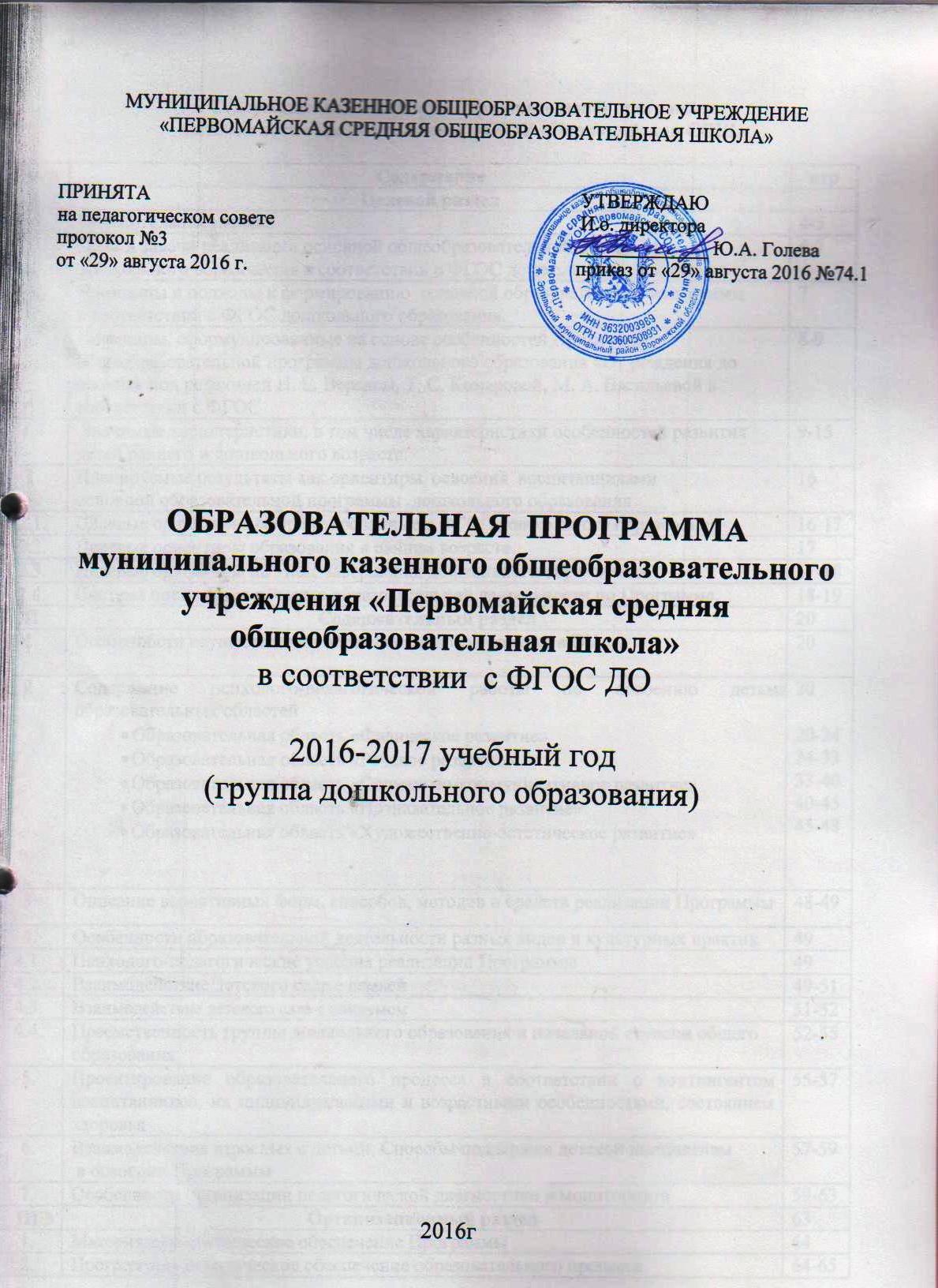 Содержание основной общеобразовательной программыдошкольного образовательного  МКОУ «Первомайская СОШ»                                                            I.Целевой разделПояснительная записка	Основная общеобразовательная программа разработана рабочей группой педагогов МКОУ «Первомайская СОШ» в составе: и.о.директора Голева Ю.А., воспитатель Васильева О.В., педагог дополнительного образования Дронова А.Н., музыкальный руководитель Плотникова Т.В. Программа спроектирована с учётом ФГОС дошкольного образования, особенностей образовательного учреждения, региона, образовательных потребностей и запросов воспитанников, кроме того учтены концептуальные положения используемой в ОУ Примерной общеобразовательной программы дошкольного образования «От рождения до школы» под редакцией Н. Е. Вераксы,Т. С. Комаровой,М. А. Васильевой  в соответствии.Основная общеобразовательная  программа МКОУ «Первомайская СОШ» (далее программа) является нормативно-управленческим документом, обосновывающим выбор цели, содержания, применяемых методик и технологий, форм организации воспитательно-образовательного процесса в ОУ. Она представляет  собой модель процесса воспитания и обучения детей, охватывающую все основные моменты их жизнедеятельности с учетом приоритетности видов детской деятельности в каждом возрастном периоде и обеспечивающую достижение воспитанниками физической и психологической  готовности к школе, обеспечивает  разностороннее гармоничное развитие детей с учётом их возрастных и индивидуальных особенностей по основным направлениям: физическому, социально-коммуникативному, познавательному, речевому и художественно-эстетическому.  В ОУ оказываются услуги для детей дошкольного возраста от 2 до 7 лет.Нормативно-правовой базой для разработки Программы  является:– Федеральный закон от 29 декабря . № 273-ФЗ «Об образовании в Российской Федерации»;– Примерная основная общеобразовательная программа дошкольного образования «От рождения до школы» под редакцией Н.Е. Веракса, Т.С. Комаровой, М.А.Васильевой, разработанная в соответствии с ФГОС;– Устав МКОУ «Первомайская СОШ»;  – ФГОС дошкольного образования (приказ  № 1155  Минобрнауки РФ от 17.10.13 г, действует с 01.01.2014 г);– Санитарно-эпидемиологические требования к устройству, содержанию и организации режима работы  дошкольных образовательных организаций» (Утверждены постановлением Главного государственного санитарного врача Российской  от 15 мая 2013 года №26  «Об утверждении САНПИН» 2.4.3049-13)– «Порядком организации и осуществления образовательной деятельности по основным общеобразовательным программам – образовательным программам дошкольного образования». Приказ Минобразования и науки РФ от 30.08. . № 1014.Характеристика МКОУ «Первомайская СОШ» (группа дошкольного образования)ОУ осуществляет свою образовательную, правовую, хозяйственную деятельность на основе законодательных  нормативных  документов:– Устав МКОУ «Первомайская СОШ»;– ОГРН 1023600508931;– ИНН 3632003989;– Лицензия - № И-2192  от 23 декабря 2011г. Серия А № 301900    . Цели и задачи реализации программы дошкольного образования в соответствии с ФГОС дошкольного образованияЦель и задачи деятельности ОУ по реализации основной образовательной программы определяются ФГОС дошкольного образования, Уставом ОУ, реализуемой Примерной основной общеобразовательной программой дошкольного образования «От рождения до школы»» под редакцией Н.Е. Веракса, Т.С. Комаровой, М.А.Васильевой, с учётом парциальных программ,  необходимости формирования у старших дошкольников предпосылок к учебной деятельности для обеспечения равных стартовых возможностей для обучения в школе,  а также с учетом потребностей детей и родителей, социума, в котором находится дошкольное образовательное учреждение.	Целью программы является создание условий развития ребенка, открывающих возможности для его позитивной социализации, его личностного развития, развития инициативы и творческих способностей на основе сотрудничества со взрослыми и сверстниками и соответствующим возрасту видам деятельности; создание развивающей образовательной среды, которая представляет собой систему условий социализации и индивидуализации детей. Достижение поставленной цели предусматривает решение следующих задач:– охрана и укрепление физического и психического здоровья детей, в том числе их эмоционального благополучия;– обеспечение равных возможностей полноценного развития каждого ребёнка в период дошкольного детства независимо от места проживания, пола, нации, языка, социального статуса, психофизиологических особенностей (в том числе ограниченных возможностей здоровья);– обеспечение преемственности основных образовательных программ дошкольного и начального общего образования;– создание благоприятных условий развития детей в соответствии с их возрастными и индивидуальными особенностями и склонностями развития способностей и творческого потенциала каждого ребёнка как субъекта отношений с самим собой, другими детьми, взрослыми и миром;– объединение обучения и воспитания в целостный образовательный процесс на основе духовно-нравственных и социокультурных ценностей и принятых в обществе правил и норм поведения в интересах человека, семьи, общества;–  формирование общей культуры личности воспитанников, развитие их социальных, нравственных, эстетических, интеллектуальных, физических качеств, инициативности, самостоятельности и ответственности ребёнка, формирования предпосылок учебной деятельности;– обеспечение вариативности и разнообразия содержания образовательных программ и организационных форм уровня дошкольного образования, возможности формирования образовательных программ различной направленности с учётом образовательных потребностей и способностей воспитанников;– формирование социокультурной среды, соответствующей возрастным, индивидуальным, психологическим  и физиологическим особенностям детей;–  обеспечение психолого-педагогической поддержки семьи и повышения компетентности родителей в вопросах развития и образования, охраны и укрепления здоровья детей;Уточняя и дополняя задачи реализации образовательной  программы, необходимо отметить, что средствами Примерной общеобразовательной программы дошкольного образования «От рождения до школы» под редакцией Н. Е. Вераксы, Т. С. Комаровой, М. А. Васильевой в соответствии с ФГОС осуществляется решение следующих задач: – создание в группах атмосферы доброжелательного отношения ко всем воспитанникам, что позволяет растить их общительными, добрыми, любознательными, инициативными, стремящимися к самостоятельности и творчеству;– создание атмосферы уважительного отношения к результатам детского творчества;– соблюдение в работе детского сада и начальной школы преемственности, исключающей умственные и физические перегрузки в содержании образования детей дошкольного возраста, обеспечивающей отсутствие давления предметного обучения;– максимальное использование разнообразных видов детской деятельности, их интеграция в целях повышения эффективности воспитательно-образовательного процесса; – обеспечение условий для развития личности, мотивации и способностей детей в различных видах деятельности, представляющих определенные направления развития и образования детей (далее образовательные области), таких как:– социально-коммуникативное развитие;– познавательное развитие;– речевое развитие;– художественно-эстетическое развитие;– физическое развитие.1.2. Принципы и подходы к формированию образовательной программы.Общеобразовательная программа МКОУ «Первомайская СОШ» сформирована в соответствии с принципами и подходами, определёнными Федеральными государственными образовательными стандартами:– поддержка разнообразия детства;– сохранение уникальности и самоценности дошкольного детства как важного этапа в общем развитии человека;– полноценное проживание ребёнком всех этапов детства (младенческого, раннего и дошкольного возраста), обогащения (амплификации) детского развития;– индивидуализация дошкольного образования (в том числе одарённых детей и детей с ограниченными возможностями здоровья); – содействие и сотрудничество детей и взрослых, признание ребенка полноценным участником (субъектом) образовательных отношений;– поддержка инициативы детей в различных видах деятельности;– партнерство с семьей;– приобщение детей к социокультурным нормам, традициям семьи, общества и государства;– формирование познавательных интересов и познавательных действий ребенка в различных видах деятельности;– возрастная адекватность (соответствие условий, требований, методов возрасту  и особенностям развития);– учёт этнокультурной ситуации развития детей.– обеспечение преемственности дошкольного общего  и  начального общего образования.1.3. Принципы, сформулированные на основе особенностей Примерной общеобразовательной программы дошкольного образования «От рождения до школы» под редакцией Н. Е. Вераксы, Т. С. Комаровой, М.А. Васильевой в соответствии с ФГОС:– соответствие принципу развивающего образования, целью которого является развитие ребенка;– сочетание принципов научной обоснованности и практической применимости (содержание Программы соответствует основным положениям возрастной психологии и дошкольной педагогики и, как показывает опыт может быть успешно реализована в массовой практике дошкольного образования);– соответствие критериям полноты, необходимости и достаточности (позволяя решать поставленные цели и задачи при использовании разумного «минимума» материала);– обеспечение единства воспитательных, развивающих и обучающих целей и задач процесса образования детей дошкольного возраста; – соответствие  комплексно-тематическому принципу построения образовательного процесса;– решение программных образовательных задач в совместной деятельности взрослого и детей и самостоятельной деятельности дошкольников не только в рамках непосредственно образовательной деятельности, но и при проведении режимных моментов в соответствии со спецификой дошкольного образования;– построение образовательного процесса на адекватных возрасту формах работы с детьми; – сохранение игры основной формой работы с дошкольниками и ведущим видом их деятельности;–  варьирование образовательного процесса в зависимости от региональных особенностей;–  соблюдение преемственности между всеми возрастными дошкольными группами и между детским садом и начальной школой.1.4. Значимые характеристики, в том числе характеристики особенностей развития детей раннего и дошкольного возраста.Группа дошкольного образования ОУ работает в режиме 5-ти дневной недели с выходными днями: суббота, воскресенье и праздничные дни. Время пребывания детей: с 7.30 до 17.30 час. (10 часов – группа сокращенного дня).Реализация Программы происходит в течение всего времени пребывания детей в ОУ в процессе разнообразных видов детской деятельности: игровой, коммуникативной, трудовой, познавательно-исследовательской, продуктивной, чтения, в форме творческой активности, обеспечивающей художественно-эстетическое развитие ребенка. Решение программных образовательных задач предусматривается не только в рамках организованной образовательной деятельности, но и в ходе режимных моментов – как в совместной деятельности взрослого и детей, так и в самостоятельной деятельности дошкольников. Характер взаимодействия взрослых и детей–  личностно-развивающий, гуманистический.Группу дошкольного образования посещают воспитанники в возрасте от 2 до 7 лет. ОУ обеспечивает право на получение общедоступного и качественного дошкольного образования. Предельная наполняемость групп определена в соответствии с санитарно-эпидемиологическими правилами и нормативами СанПиН 2.4.1.3049-13, исходя из расчёта группы по площади.Комплектование групп определяется:– Порядком организации и осуществления образовательной деятельности по основным образовательным программам дошкольного образования; – Санитарно-эпидемиологическими правилами и нормативами;– Уставом ОУ.В ОУ функционирует 1 разновозрастная группа на 25 воспитанников.Образовательный процесс в ОУ строится с учетом возрастных и индивидуальных особенностей воспитанников. Возрастные и индивидуальные особенности контингента детей, воспитывающихся в образовательном учреждении.Возрастные особенности детей подробно сформулированы в Примерной общеобразовательной программы дошкольного образования «От рождения до школы» под редакцией Н. Е. Вераксы, Т. С. Комаровой, М. А. Васильевой в соответствии с ФГОС.Возрастные особенности детей от 2 до 3 лет.На третьем году жизни дети становятся самостоятельнее. Продолжает развиваться предметная деятельность, ситуативно-деловое общение ребенка и взрослого; совершенствуются восприятие, речь, начальные формы произвольного поведения, игры, наглядно-действенное мышление.Развитие предметной деятельности связано с усвоением культурных способов действия с различными предметами. Развиваются соотносящие и орудийные действия. Умение выполнять орудийные действия развивает произвольность, преобразуя натуральные формы активности в культурные на основе предлагаемой взрослыми модели, которая выступает в качестве не только объекта для подражания, но и образца, регулирующего собственную активность ребенка.В ходе совместной со взрослыми предметной деятельности продолжает развиваться понимание речи. Слово отделяется от ситуации и приобретает самостоятельное значение. Дети продолжают осваивать названия окружающих предметов, учатся выполнять простые словесные просьбы взрослых в пределах видимой наглядной ситуации.Количество понимаемых слов значительно возрастает. Совершенствуется регуляция поведения в результате обращения взрослых к ребенку, который начинает понимать не только инструкцию, но и рассказ взрослых.Интенсивно развивается активная речь детей. К трем годам они осваивают основные грамматические структуры, пытаются строить простые предложения, в разговоре со взрослым используют практически все части речи. Активный словарь достигает примерно 1000-1500 слов. К концу третьего года жизни речь становится средством общения ребенка со сверстниками. В этом возрасте у детей формируются новые виды деятельности: игра, рисование, конструирование.Игра носит процессуальный характер, главное в ней — действия, которые совершаются с игровыми предметами, приближенными к реальности.В середине третьего года жизни появляются действия с предметами заместителями.Появление собственно изобразительной деятельности обусловлено тем, что ребенок уже способен сформулировать намерение изобразить какой либо предмет. Типичным является изображение человека в виде «головонога» — окружности и отходящих от нее линий.На третьем году жизни совершенствуются зрительные и слуховые ориентировки, что позволяет детям безошибочно выполнять ряд заданий: осуществлять выбор из 2-3 предметов по форме, величине и цвету; различать мелодии; петь.Совершенствуется слуховое восприятие, прежде всего фонематический слух. К трем годам дети воспринимают все звуки родного языка, но произносят их с большими искажениями.Основной формой мышления становится наглядно-действенная. Ее особенность заключается в том, что возникающие в жизни ребенка проблемные ситуации разрешаются путем реального действия с предметами.Для детей этого возраста характерна неосознанность мотивов, импульсивность и зависимость чувств и желаний от ситуации. Дети легко заражаются эмоциональным состоянием сверстников. Однако в этот период начинает складываться и произвольность поведения. Она обусловлена развитием орудийных действий и речи. У детей появляются чувства гордости и стыда, начинают формироваться элементы самосознания, связанные с идентификацией с именем и полом. Ранний возраст завершается кризисом трех лет. Ребенок осознает себя как отдельного человека, отличного от взрослого. У него формируется образ Я. Кризис часто сопровождается рядом отрицательных проявлений: негативизмом, упрямством, нарушением общения со взрослым и др. Кризис может продолжаться от нескольких месяцев до двух лет.Возрастные особенности детей от 3 до 4 лет.В возрасте 3-4 лет ребенок постепенно выходит за пределы семейного круга. Его общение становится внеситуативным. Взрослый становится для ребенка не только членом семьи, но и выступает носителем определенной общественной функции. Желание ребенка выполнять такую же функцию приводит к противоречию с его реальными возможностями. Это противоречие разрешается через развитие игры, которая становится ведущим видом деятельности в дошкольном возрасте.Главной особенностью игры является ее условность: выполнение одних действий с одними предметами предполагает их отнесенность к другим действиям с другими предметами. Основным содержанием игры являются действия с игрушками и предметами-заместителями. Продолжительность игры небольшая. Младшие дошкольники ограничиваются игрой с 1-2 ролями и простыми, неразвернутыми сюжетами. Игры с правилами только начинают формироваться.Изобразительная деятельность ребенка зависит от его представлений о предмете. В этом возрасте они только начинают формироваться. Графические образы бедны. У одних детей в изображениях отсутствуют детали, у других рисунки могут быть более детализированы. Дети уже могут использовать цвет.Большое значение для развития мелкой моторики имеет лепка. Младшие дошкольники способны под руководством взрослого вылепить простые предметы.Известно, что аппликация оказывает положительное влияние на развитие восприятия. В этом возрасте детям доступны простейшие виды аппликации.Конструктивная деятельность в младшем дошкольном возрасте ограничена возведением несложных построек по образцу и по замыслу.К концу младшего дошкольного возраста дети могут воспринимать до 5 и более форм предметов и до 7 и более цветов, способны дифференцировать предметы по величине, ориентироваться в пространстве группы детского сада, а при определенной организации образовательного процесса – и в помещении всего дошкольного учреждения.Развиваются память и внимание. По просьбе взрослого дети могут запомнить 3-4 слова и 5-6 названий предметов. К концу года они способны запомнить значительные отрывки из любимых произведений.Продолжает развиваться наглядно-действенное мышление. При этом преобразования ситуаций в ряде случаев осуществляется на основе целенаправленных проб с учетом желаемого результата. Дошкольники способны установить некоторые скрытые связи и отношения между предметами.В младшем дошкольном возрасте начинает развиваться воображение, которое особенно наглядно проявляется в игре, когда одни объекты выступают в качестве заместителей других.Взаимоотношения детей обусловлены нормами и правилами. В результате целенаправленного воздействия они могут усвоить относительно большое количество норм, которые выступают основанием для оценки собственных действий и действий других детей.Взаимоотношения детей ярко проявляются в игровой деятельности. Они скорее играют рядом, чем активно вступают во взаимодействие. Однако уже в этом возрасте могут наблюдаться устойчивые избирательные взаимоотношения. Конфликты между детьми возникают преимущественно по поводу игрушек. Положение ребенка в группе сверстников во многом определяется мнением воспитателя.В младшем дошкольном возрасте можно наблюдать соподчинение мотивов поведения в относительно простых ситуациях. Сознательное управление поведением только начинает складываться; во многом поведение ребенка еще ситуативно. Вместе с тем можно наблюдать и случаи ограничения собственных побуждений самим ребенком, сопровождаемые словесными указаниями. Начинает развиваться самооценка, при этом дети в значительной мере ориентируются на оценку воспитателя. Продолжает развиваться также их половая идентификация, что проявляется в характере выбираемых игрушек и сюжетов.Возрастные особенности детей от 4 до 5 лет.В игровой деятельности детей среднего дошкольного возраста появляются ролевые взаимодействия. Они указывают на то, что дошкольники начинают отделять себя от принятой роли. В процессе игры роли могут меняться. Игровые действия начинают выполняться не ради них самих, а ради смысла игры. Происходит разделение игровых и реальных взаимодействий детей.Значительное развитие получает изобразительная деятельность. Рисунок становится предметным и детализированным. Графическое изображение человека характеризуется наличием туловища, глаз, рта, носа, волос, иногда одежды и ее деталей. Совершенствуется техническая сторона изобразительной деятельности. Дети могут рисовать основные геометрические фигуры, вырезать ножницами, наклеивать изображения на бумагу и т.д.Усложняется конструирование. Постройки могут включать 5-6 деталей. Формируются навыки конструирования по собственному замыслу, а также планирование последовательности действий.Двигательная сфера ребенка характеризуется позитивными изменениями мелкой и крупной моторики. Развиваются ловкость, координация движений. Дети лучше удерживают равновесие, перешагивают через небольшие преграды. Усложняются игры с мячом.К концу среднего дошкольного возраста восприятие становится более развитым. Они оказываются способными назвать форму, на которую похож тот или иной предмет. Могут вычленять в сложных объектах простые формы и из простых форм воссоздавать сложные объекты. Дети способны упорядочить группы предметов по сенсорному признаку – величине, цвету; выделить такие параметры как высота, длина и ширина. Совершенствуется ориентация в пространстве.Возрастает объем памяти. Дети запоминают до 7-8 названий предметов. Начинает складываться произвольное запоминание: дети способны принять задачу на запоминание, помнят поручения взрослых, могут выучить небольшое стихотворение и т.д.Начинает развиваться образное мышление. Дети оказываются способными использовать простые схематизированные изображения для решения несложных задач. Дошкольники могут строить по схеме, решать лабиринтные задачи. Развивается предвосхищение. На основе пространственного расположения объектов дети могут сказать, что произойдет в результате их взаимодействия. Однако при этом им трудно встать на позицию другого наблюдателя и во внутреннем плане совершить мысленное преобразование образа.Продолжает развиваться воображение. Формируются такие его способности, как оригинальность и произвольность. Дети могут самостоятельно придумать небольшую сказку на заданную тему.Увеличивается устойчивость внимания. Ребенку оказывается доступной сосредоточенная деятельность в течение 15-20 минут. Он способен удерживать в памяти при выполнении каких-либо действий несложное условие.В среднем дошкольном возрасте улучшается произношение звуков и дикция. Речь становится предметом активности детей. Они удачно имитируют голоса животных, интонационно выделяют речь тех или иных персонажей. Интерес вызывают ритмическая структура речи, рифмы.Развивается грамматическая сторона речи. Дошкольники занимаются словотворчеством на основе грамматических правил. Речь детей при взаимодействии друг с другом носит ситуативный характер, а при общении со взрослым становится внеситуативной.Изменяется содержание общения ребенка и взрослого. Оно выходит за пределы конкретной ситуации, в которой оказывается ребенок. Ведущим становится познавательный мотив. Информация, которую ребенок получает в процессе общения, может быть сложной и трудной для понимания, но она вызывает у него интерес.У детей формируется потребность в уважении со стороны взрослого, для них оказывается чрезвычайно важной его похвала. Повышенная обидчивость представляет собой возрастной феномен.Взаимоотношения со сверстниками характеризуются избирательностью, которая выражается в предпочтении одних детей другим. Появляются постоянные партнеры по играм. В группах начинают выделяться лидеры. Появляется конкурентность, соревновательность. Последняя важна для сравнения себя с другими, что ведет к развитию образа Я ребенка, его детализации.Основные достижения возраста связаны с развитием игровой деятельности; появлением ролевых и реальных взаимодействий; с развитием изобразительной деятельности; конструированием по замыслу, планированием; совершенствованием восприятия, развитием образного мышления и воображения; развитием памяти, внимания, речи, познавательной мотивации, совершенствования восприятия; формированием потребности в уважении со стороны взрослого, появлением обидчивости, конкурентности, соревновательности со сверстниками; дальнейшим развитием образа Я ребенка, его детализацией.Возрастные особенности развития детей от 5 до 6 лет.Дети шестого года жизни уже могут распределять роли до начала игры и строить свое поведение, придерживаясь роли. Игровое взаимодействие сопровождается речью, соответствующей и по содержанию, и интонационно взятой роли. Дети начинают осваивать социальные отношения и понимать подчиненность позиций в различных видах деятельности взрослых, одни роли становятся для них более привлекательными, чем другие.При распределении ролей могут возникать конфликты, связанные с субординацией ролевого поведения. Действия детей в играх становятся разнообразными.Развивается изобразительная деятельность детей. Это возраст наиболее активного рисования. В течение года дети способны создать до 2000 рисунков. Рисунки могут быть самыми разными по содержанию: это и жизненные впечатления детей, и воображаемые ситуации, и иллюстрации к книгам и фильмам. Обычно рисунки представляют собой схематичные изображения различных объектов, но могут отличаться оригинальностью композиционного решения, передавать статичные и динамичные отношения. Рисунки приобретают сюжетный характер; достаточно часто встречаются многократно повторяющиеся сюжеты с небольшими или, напротив, существенными изменениями. Изображение человека становится более детализированным и пропорциональным. По рисунку можно судить о половой принадлежности и эмоциональном состоянии изображенного человека.Конструирование характеризуется умением анализировать условия, в которых протекает эта деятельность. Дети используют и называют различные детали деревянного конструктора. Могут заменить детали постройки в зависимости от имеющегося материала. Овладевают обобщенным способом обследования образца. Дети способны выделять основные части предлагаемой постройки. Конструктивная деятельность может осуществляться на основе схемы, по замыслу и по условиям. Появляется конструирование в ходе совместной деятельности. Дети могут конструировать из бумаги, складывая ее в несколько раз (2,4,6 сгибаний); из природного материала. Они осваивают два способа конструирования: от природного материала к художественному образу (в том числе ребенок «достраивает» природный материал до целостного образа, дополняя его различными деталями); и от художественного образа к природному материалу (в этом случае ребенок подбирает необходимый материал, для того чтобы воплотить образ).Продолжает совершенствоваться восприятие цвета, формы и величины, строения предметов; систематизируются представления детей. Они называют не только основные цвета и их оттенки, но и промежуточные цветовые оттенки; форму прямоугольников, овалов, треугольников. Воспринимают величину объектов, легко выстраивают в ряд – по возрастанию или убыванию – до 10 различных предметов.В старшем дошкольном возрасте продолжает развиваться образное мышление. Дети способны не только решить задачу в наглядном плане, но и совершить преобразование объекта, указать, в какой последовательности объекты вступят во взаимодействие и т.д.Однако подобные решения окажутся правильными, если дети будут применять адекватные мыслительные средства. Среди них можно выделить схематизированные представления, которые возникают в процессе наглядного моделирования; комплексные представления, отражающие представления детей о системе признаков, которыми могут обладать объекты, а также представления, отражающие стадии преобразования различных объектов и явлений (представления о цикличности изменений): представления о смене времен года, дня и ночи, об увеличении и уменьшении объектов в результате различных воздействий, представления о развитии и т.д.Продолжают совершенствоваться обобщения, что является основой словесно-логического мышления. В дошкольном возрасте у детей еще отсутствуют представления о классах объектов. Дети группируют объекты по признакам, которые могут изменяться, однако начинают формироваться операции логического сложения и умножения классов. Старшие дошкольники при группировке объектов могут учитывать два признака: цвет и форму (материал) и т.д.Развитие воображения в этом возрасте позволяет детям сочинять достаточно оригинальные и последовательно разворачивающиеся истории. Воображение будет активно развиваться лишь при условии проведения специальной работы по его активации.Продолжают развиваться устойчивость, распределение, переключаемость внимания. Наблюдается переход от непроизвольного к произвольному вниманию. Продолжает совершенствоваться речь, в том числе ее звуковая сторона. Дети могут правильно воспроизводить шипящие, свистящие и сонорные звуки. Развиваются фонематический слух, интонационная выразительность речи при чтении стихов в сюжетно-ролевой игре и в повседневной жизни.Совершенствуется грамматический строй речи. Дети используют практически все части речи, активно занимаются словотворчеством. Богаче становится лексика: активно используются синонимы и антонимы.Развивается связная речь. Дети могут пересказывать, рассказывать по картинке, передавая не только главное, но и детали.Достижения этого возраста характеризуются распределением ролей в игровой деятельности; структурированием игрового пространства; дальнейшим развитием изобразительной деятельности, отличающейся высокой продуктивностью; применением в конструировании обобщающего способа обследования образца; усвоением обобщенных способов изображения предметов одинаковой формы.Восприятие характеризуется анализом сложных форм объектов; развитие мышления сопровождается освоением мыслительных средств (схематизированные представления, комплексные представления, представления о цикличности изменений); развиваются умение обобщать, причинное мышление, воображение, произвольное внимание, речь, образ Я.Возрастные особенности детей от 6 до 7 лет.В сюжетно-ролевых играх дети начинают осваивать сложные взаимодействия людей, отражающие характерные значимые жизненные ситуации (свадьбу, рождение ребенка, болезнь и т.д.).Игровые действия становятся более сложными, обретают особый смысл, который не всегда открывается взрослому. Игровое пространство усложняется. В нем может быть несколько центров, каждый из которых поддерживает свою сюжетную линию. При этом дети способны отслеживать поведение партнеров по всему игровому пространству и менять свое поведение в зависимости от места в нем.Образы из окружающей жизни и литературных произведений, передаваемые детьми в изобразительной деятельности, становятся сложнее. Рисунки приобретают более детализированный характер, обогащается их цветовая гамма. Более явными становятся различия между рисунками мальчиков и девочек (мальчики чаще изображают технику, космос, военные действия и т.д., а девочки обычно рисуют женские образы: принцесс, балерин, моделей и т.д.). Часто встречаются и бытовые сюжеты: мама и дочка, комната и т.д.Изображение человека становится более детализированным и пропорциональным. Появляются пальцы на руках, глаза, рот, нос, брови, подбородок. Одежда может быть украшена различными деталями.При правильном подходе у детей формируются художественно-творческие способности в изобразительной деятельности.Дети подготовительной к школе группы в значительной степени освоили конструирование из строительного материала. Они свободно владеют обобщенными способами анализа, как изображений, так и построек; не только анализируют основные конструктивные особенности различных деталей, но и определяют их форму на основе сходства со знакомыми им объемными предметами. Свободные постройки становятся симметричными и пропорциональными, их строительство осуществляется на основе зрительной ориентировки.Дети быстро и правильно подбирают материал. Они достаточно точно представляют себе последовательность, в которой будет осуществляться постройка, и материал, который понадобится для ее выполнения; способны выполнять различные по степени сложности постройки, как по собственному замыслу, так и по условиям.В этом возрасте дети уже могут освоить сложные формы сложения из листа бумаги и придумывать собственные, но этому их нужно специально обучать. Данный вид деятельности не просто доступен детям – он важен для углубления их пространственных представлений.Усложняется конструирование из природного материала. Дошкольникам уже доступны целостные композиции по предварительному замыслу, которые могут передавать сложные отношения, включать фигуры людей и животных.У детей продолжает развиваться восприятие, однако они не всегда могут одновременно учитывать несколько различных признаков.Развивается образное мышление, однако воспроизведение метрических отношений затруднено. Это легко проверить, предложив детям воспроизвести на листе бумаги образец, на котором нарисованы девять точек, расположенных не на одной прямой. Как правило, дети не воспроизводят метрические отношения между точками: при наложении рисунков друг на друга точки детского рисунка не совпадают с точками образца.Продолжают развиваться навыки обобщения и рассуждения, но они в значительной степени еще ограничиваются наглядными признаками ситуации.Продолжает развиваться воображение, однако часто приходится констатировать снижение развития воображения в этом возрасте в сравнении со старшей группой. Это можно объяснить различными влияниями, в том числе и средств массовой информации, приводящими к стереотипности детских образов.Продолжает развиваться внимание дошкольников, оно становится произвольным. В некоторых видах деятельности время произвольного сосредоточения достигает 30 минут.У дошкольников продолжает развиваться речь: ее звуковая сторона, грамматический строй, лексика. Развивается связная речь. В высказываниях детей отражаются как расширяющийся словарь, так и характер обобщений, формирующихся в этом возрасте. Дети начинают активно употреблять обобщающие существительные, синонимы, антонимы, прилагательные и т.д.	В результате правильно организованной образовательной работы у дошкольников развиваются диалогическая и некоторые виды монологической речи.В подготовительной к школе группе завершается дошкольный возраст. Его основные достижения связаны с освоением мира вещей как предметов человеческой культуры; освоением форм позитивного общения с людьми; развитием половой идентификации, формированием позиции школьника.К концу дошкольного возраста ребенок обладает высоким уровнем познавательного и личностного развития, что позволяет ему в дальнейшем успешно учиться в школе.Общие сведения о коллективе детей, работников, родителей.Основными участниками реализации программы  являются: дети дошкольного возраста, родители (законные представители), педагоги. Разновозрастную группу дошкольного образования МКОУ «Первомайская СОШ» посещают 25 воспитанников.Кадровый  потенциалОУ  полностью  укомплектовано кадрами. Коллектив  педагогов группы дошкольного образования составляет 3 человека.  Воспитательно-образовательную работу осуществляют 1 воспитатель и специалисты: музыкальный руководитель,  педагог дополнительного образования.        Средний возраст педагогического коллектива - 38 лет. Более 60% педагогов, осуществляющих образовательную деятельность в группе дошкольного образования имеют стаж работы свыше 15 лет.	Педагоги своевременно проходят курсы повышения квалификации.  А также повышают свой профессиональный уровень через    прохождение процедуры аттестации, самообразование, семинары педагогов, что способствует повышению профессионального мастерства,   положительно влияет на развитие ОУ.  Социальный  статус родителей		  Социальными заказчиками деятельности учреждения являются в первую очередь родители воспитанников. Поэтому коллектив ОУ пытается создать доброжелательную, психологически комфортную атмосферу, в основе которой лежит определенная система взаимодействия с родителями, взаимопонимание и сотрудничество.Планируемые результаты как ориентиры освоения детьми основной общеобразовательной Программы.У ребенка сформированы умения и навыки, необходимые для осуществления различных видов детской деятельности.   2.1. Целевые ориентиры, сформулированные в соответствии с ФГОС дошкольного образования                                                                                                                                                       Целевые ориентиры дошкольного образования  представляют собой социально-нормативные возрастные характеристики возможных достижений ребенка на этапе завершения уровня дошкольного образования. Специфика дошкольного детства (гибкость, пластичность развития ребенка, высокий разброс вариантов его развития, его непосредственность и непроизвольность), а также системные особенности дошкольного образования (необязательность уровня дошкольного образования в Российской Федерации, отсутствие возможности вменения ребенку какой-либо ответственности за результат) делают неправомерными требования от ребенка дошкольного возраста конкретных образовательных достижений и обусловливают необходимость определения результатов освоения образовательной программы в виде целевых ориентиров. Целевые ориентиры не подлежат непосредственной оценке, в том числе в виде педагогической диагностики (мониторинга), и не являются основанием для их формального сравнения с реальными достижениями детей. Они не являются основой объективной оценки соответствия установленным требованиям образовательной деятельности и подготовки детей.  Освоение Программы не сопровождается проведением промежуточных аттестаций и итоговой аттестации воспитанников.  Настоящие требования являются ориентирами для:– решения задач  формирования Программы; анализа профессиональной деятельности; взаимодействия с семьями воспитанников;–  изучения характеристик образования детей в возрасте от 2 месяцев до выпуска в школу;– информирования родителей (законных представителей) и общественности относительно целей дошкольного образования, общих для всего образовательного пространства Российской Федерации.Целевые ориентиры не могут служить непосредственным основанием при решении управленческих задач, включая:– аттестацию педагогических кадров;–оценку качества образования;– оценку как итогового, так и промежуточного уровня развития детей, в том числе в рамках мониторинга (в том числе в форме тестирования, с использованием методов, основанных на наблюдении, или иных методов измерения результативности детей);– оценку выполнения муниципального (государственного) задания посредством их включения в показатели качества выполнения задания;– распределение стимулирующего фонда оплаты труда работников ОУ.Целевые ориентиры программы выступают основаниями преемственности дошкольного и начального общего образования. При соблюдении требований к условиям реализации Программы настоящие целевые ориентиры предполагают формирование у детей дошкольного возраста предпосылок к учебной деятельности на этапе завершения ими дошкольного образования.К целевым ориентирам дошкольного образования относятся следующие социально-нормативные возрастные характеристики возможных достижений ребенка:– целевые ориентиры образования в  раннем возрасте;– целевые ориентиры на этапе завершения  дошкольного образования.2.2. Целевые ориентиры образования в  раннем возрасте:– ребенок интересуется окружающими предметами и активно действует с ними; эмоционально вовлечен в действия с игрушками и другими предметами, стремится проявлять настойчивость в достижении результата своих действий;– использует специфические, культурно фиксированные предметные действия, знает назначение бытовых предметов (ложки, расчески, карандаша и пр.) и умеет пользоваться ими. Владеет простейшими навыками самообслуживания; стремится проявлять самостоятельность в бытовом и игровом поведении;– владеет активной речью, включенной в общение; может обращаться с вопросами и просьбами, понимает речь взрослых; знает названия окружающих предметов и игрушек;– стремится к общению со взрослыми и активно подражает им в движениях и действиях; появляются игры, в которых ребенок воспроизводит действия взрослого;– проявляет интерес к сверстникам; наблюдает за их действиями и подражает им;– проявляет интерес к стихам, песням и сказкам, рассматриванию картинки, стремится двигаться под музыку; эмоционально откликается на различные произведения культуры и искусства;– у ребенка развита крупная моторика, он стремится осваивать различные виды движения (бег, лазанье, перешагивание и пр.).2.3.  Целевые ориентиры на этапе завершения  дошкольного образования:– ребенок овладевает основными культурными способами деятельности, проявляет инициативу и самостоятельность в разных видах деятельности - игре, общении, познавательно-исследовательской деятельности, конструировании и др.; способен выбирать себе род занятий, участников по совместной деятельности;– ребенок обладает установкой положительного отношения к миру, к разным видам труда, другим людям и самому себе, обладает чувством собственного достоинства; активно взаимодействует со сверстниками и взрослыми, участвует в совместных играх; – способен договариваться, учитывать интересы и чувства других, сопереживать неудачам и радоваться успехам других, адекватно проявляет свои чувства, в том числе чувство веры в себя, старается разрешать конфликты;– способен сотрудничать и выполнять как лидерские, так и исполнительские функции в совместной деятельности;– понимает, что все люди равны вне зависимости от их социального происхождения, этнической принадлежности, религиозных и других верований, их физических и психических особенностей;– проявляет эмпатию по отношению к другим людям, готовность  прийти на помощь тем, кто в этом нуждается;– проявляет умение слышать других и стремление быть понятым другими;– ребенок обладает развитым воображением, которое реализуется вразных видах деятельности, и прежде всего в игре; владеет разными формами и видами игры, различает условную и реальную ситуации; умеет подчиняться разным правилам и социальным нормам. Умеет распознавать различные ситуации и адекватно их оценивать;– проявляет ответственность за начатое дело; – ребенок достаточно хорошо владеет устной речью, может выражать свои мысли и желания, может использовать речь для выражения своих мыслей, чувств и желаний, построения речевого высказывания в ситуации общения, может выделять звуки в словах, у ребенка складываются предпосылки грамотности;– у ребенка развита крупная и мелкая моторика; он подвижен, вынослив, владеет основными движениями, может контролировать свои движения и управлять ими;– ребенок способен к волевым усилиям, может следовать социальным нормам поведения и правилам в разных видах деятельности, во взаимоотношениях со взрослыми и сверстниками, может соблюдать правила безопасного поведения и личной гигиены;– ребенок проявляет любознательность, задает вопросы взрослым и сверстникам, интересуется причинно-следственными связями, пытается самостоятельно придумывать объяснения явлениям природы и поступкам людей; склонен наблюдать, экспериментировать. Обладает начальными знаниями о себе, о природном и социальном мире, в котором он живет; знаком с произведениями детской литературы, обладает элементарными представлениями из области живой природы, естествознания, математики, истории и т.п.; ребенок способен к принятию собственных решений, опираясь на свои знания и умения в различных видах деятельности;– открыт новому, то есть проявляет желание узнавать новое, самостоятельно добывать новые знания; положительно относится к обучению в школе;– проявляет уважение к жизни (в различных ее формах) и заботу об окружающей среде;– эмоционально отзывается на красоту окружающего мира, произведения народного и профессионального искусства (музыку, танцы, театральную деятельность, изобразительную деятельность и т. д.);– имеет первичные представления о себе, семье, традиционных семейных ценностях,  проявляет уважение к своему и противоположному полу;– соблюдает элементарные общепринятые нормы, имеет первичные ценностные представления о том, «что такое хорошо и что такое плохо», стремится поступать хорошо; проявляет уважение к старшим и заботу о младших;– имеет начальные представления о здоровом образе жизни. Воспринимает здоровый образ жизни как ценность. Система оценивания качества образовательной деятельности по  ПрограммеВ ходе образовательной деятельности с детьми педагог выстраивает индивидуальную траекторию развития каждого ребенка.Реализация Программы предполагает проведение педагогической диагностики для оценки индивидуального развития детей. Такая оценка производится для определения эффективности педагогических действий и лежащей в основе их дальнейшего планирования.Педагогическая диагностика проводится в ходе наблюдений за активностью детей в спонтанной и специально организованной деятельности. Инструментарий для педагогической диагностики – карты наблюдений детского развития (образовательные маршруты дошкольников), позволяющие фиксировать индивидуальную динамику и перспективы развития каждого ребенка в ходе:– коммуникации со сверстниками и взрослыми (как меняются способы установления и поддержания контакта, принятия совместных решений, разрешения конфликтов, лидерства и пр.);– игровой деятельности;– познавательной деятельности (как идет развитие детских способностей, познавательной активности);– проектной деятельности (как идет развитие детской инициативности, ответственности и автономии, как развивается умение планировать и организовывать свою деятельность);художественной деятельности;– физического развития.Результаты педагогической диагностики используются исключительно для решения следующих образовательных задач:– индивидуализации образования (в том числе поддержки ребенка, построения его образовательной траектории или профессиональной коррекции особенностей его развития);– оптимизации работы с группой детей.В ходе образовательной деятельности педагоги создают диагностические ситуации, чтобы оценить индивидуальную динамику детей и скорректировать свои действия.II. Содержательный раздел1.Особенности осуществления образовательного процесса в ДОУ в соответствии с ФГОС.Содержание программы определяется в соответствии с направлениями развития ребенка, соответствует основным положениям возрастной психологии и дошкольной педагогики и обеспечивает единство воспитательных, развивающих и обучающих целей и задач.       Целостность педагогического процесса в ОУ обеспечивается реализуемой Примерной основной общеобразовательной программой дошкольного образования «От рождения до школы»» под редакцией Н.Е. Веракса, Т.С. Комаровой, М.А.Васильевой. Воспитание и обучение осуществляется на русском языке –  государственном языке России. Образовательная деятельность в соответствии  с  образовательными областями с учетом используемых в ОУ программ  и методических пособий, обеспечивающих реализацию данных программ включает в себя 5 образовательных областей:                            – физическое развитие;– речевое развитие;– социально-коммуникативное развитие;– художественно-эстетическое развитие;– познавательное развитие.2.Содержание психолого-педагогической работы по освоению детьми образовательных областей.Образовательный процесс в ОУ строится на основе:– Федерального государственного образовательного стандарта дошкольного образования;– Программы дошкольного образования «От рождения до школы» под редакцией Н.Е. Вераксы, Т.С. Комаровой, М.А. Васильевой. – М.: МОЗАИКА-СИНТЕЗ, 2015Содержание Программы включает совокупность образовательных областей, которые обеспечивают разностороннее развитие детей с учетом их возрастных и индивидуальных особенностей по основным направлениям: физическому, социально-коммуникативному, познавательному, речевому и художественно-эстетическому, и обеспечивает достижение воспитанниками готовности к школе.Содержание психолого-педагогической работы по освоению детьми образовательных областей ориентировано на развитие физических, интеллектуальных и личностных качеств детей. Задачи психолого-педагогической работы по формированию физических, интеллектуальных и личностных качеств детей решаются интегрировано в ходе освоения всех образовательных областей наряду с задачами, отражающими специфику каждой образовательной области.Решение программных образовательных задач предусматривается в самостоятельной деятельности детей и совместной деятельности взрослого и детей не только в рамках непосредственно образовательной деятельности, но и при проведении режимных моментов.Образовательная область «Физическое развитие»Цель: воспитание здорового, жизнерадостного, физически совершенного, гармонически и творчески развитого ребенка.Задачи и направления физического развития в соответствии с ФГОС дошкольного образования:– приобретение опыта в следующих видах деятельности: двигательной, направленной на развитие координации и гибкости; способствующих правильному формированию опорно-двигательной системы организма, развитию равновесия, координации движений, крупной и мелкой моторики обеих рук; связанных с правильным, не наносящим ущерба организму, выполнением основных движений (ходьба, бег, мягкие прыжки, повороты в стороны);– формирование начальных представлений о некоторых видах спорта, овладение подвижными играми с правилами;– становление целенаправленности и саморегуляции в двигательной сфере;– становление ценностей здорового образа жизни, овладение его элементарными нормами и правилами (в питании, двигательном режиме, закаливании, при формировании полезных привычек и др.).Задачи и направления физического развития в соответствии с программойдошкольного образования «От рождения до школы» под редакцией Н.Е. Вераксы, Т.С. Комаровой, М.А. Васильевой:– Формирование начальных представлений о здоровом образе жизни:– формирование у детей начальных представлений о здоровом образе жизни.– Физическая культура:– сохранение, укрепление и охрана здоровья детей; повышение умственной и физической работоспособности, предупреждение утомления, обеспечение гармоничного физического развития, совершенствование умений и навыков в основных видах движений, воспитание красоты, грациозности, выразительности движений, формирование правильной осанки;– формирование потребности в ежедневной двигательной деятельности; развитие инициативы, самостоятельности и творчества в двигательной активности, способности к самоконтролю, самооценке при выполнении движений;– развитие интереса к участию в подвижных и спортивных играх и физических упражнениях, активности в самостоятельной двигательной деятельности; интереса и любви к спорту.– Общие цели и задачи Программы по направлению «Физическое развитие» конкретизируются через цели и задачи образовательной работы с детьми в конкретной возрастной группе. Методы физического развития:Средства физического развития:– Двигательная активность, физические упражнения;– Эколого-природные факторы (солнце, воздух, вода);– Психолого-гигиенические факторы (гигиена сна, питания, занятий).Формы организации образовательной работы с детьми:– утренняя гигиеническая гимнастика,– физкультминутки,– НОД по физическому развитию в зале и на свежем воздухе,– НОД по музыкальному развитию детей,– физкультурные упражнения на прогулке,– подвижные игры,– самостоятельная двигательно-игровая деятельность детей,– бодрящая гимнастика,– закаливающие процедуры,– спортивные игры, досуги, развлечения, праздники,– день здоровья,– соревнования, эстафетыКомплексная система физкультурно-оздоровительной работыС задачами и содержанием психолого-педагогической работы по формированию начальных представлений о здоровом образе жизни и физической культур в разных возрастных группах можно ознакомиться в программе «От рождения до школы» под ред. Н.Е. Вераксы, Т.С. Комаровой, М.А. Васильевой (стр. 128-135).Образовательная область «Речевое развитие»Цель: формирование устной речи и навыков речевого общения с окружающими на основе овладения литературным языком своего народаЗадачи речевого развития в соответствии с ФГОС ДО:– овладение речью как средством общения;– обогащение активного словаря;– развитие звуковой и интонационной культуры речи, фонематического слуха;– развитие связной грамматически правильной диалогической и монологической речи;– развитие речевого творчества;– знакомство с книжной культурой, детской литературой, понимание на слух текстов различных жанров детской литературы;– формирование звуковой аналитико-синтетической активности как предпосылки обучения грамоте.Основные направления работы:– Развитие словаря: освоение значения слов и их уместное употребление в соответствии с контекстом высказывания, с ситуацией, в которой происходит общение;– Воспитание звуковой культуры речи – развитие восприятия звуков родной речи и произношения;– Формирование грамматического строя речи:– морфология (изменение слов по родам, числам, падежам);– синтаксис (освоение различных типов словосочетаний и предложений);– словообразование.– Развитие связной речи:– диалогическая (разговорная) речь;– монологическая речь (рассказывание).– Воспитание любви и интереса к художественному слову:– Формирование элементарного осознания явлений языка и речи (различение звука и слова, нахождение места звука в слове).Принципы развития речи:– Принцип взаимосвязи сенсорного, умственного и речевого развития;– Принцип развития языкового чутья;– Принцип формирования элементарного осознания явлений;– Принцип взаимосвязи работы над различными сторонами речи;– Принцип обогащения мотивации речевой деятельности;– Принцип обеспечения активной языковой практики.Средства развития речи:– общение взрослых и детей;– культурная языковая среда;– обучение родной речи в процессе непосредственно образовательной деятельности;– художественная литература;– изобразительное искусство, музыка, театр;– непосредственно образовательная деятельность по другим разделам ПрограммыМетоды речевого развитияПриемы развития речи:Развитие словаря детей дошкольного возрастаЗадачи лексического развития детей дошкольного возраста:– Обогащение словаря новыми словами, усвоение детьми ранее неизвестных слов, а также новых значений ряда слов, уже имеющихся в их лексиконе;– Закрепление и уточнение словаря: углубление понимания уже известных слов; наполнение их конкретным содержанием на основе точного соотнесения с объектами реального мира, дальнейшего овладения обобщением, которое в них выражено; развитие умения пользоваться общеупотребительными словами;– Активизация словаря;– Устранение из речи детей нелитературных слов (диалектных, просторечных, жаргонных).Содержание словарной работы связано с развитием:– бытового словаря: названия частей тела, лица; названия игрушек, посуды, мебели, одежды, посуды, мебели, предметов быта, пищи, помещений;– природоведческого словаря: названия явлений неживой природы, растений, животных;– обществоведческого словаря: слова, обозначающие явления общественной жизни (труд людей, родная страна, национальные праздники и др.);– эмоционально-оценочной лексики: слова, обозначающие эмоции, переживания, чувства (смелый, честный, радостный), качественную оценку предметов (хороший, плохой, прекрасный); слова, эмоциональная значимость которых создается при помощи словообразовательных средств (голубушка, голосок), образования синонимов (пришли – приплелись, засмеялись – захихикали), фразеологических сочетаний (бежать сломя голову); слова, в собственно лексическом значении которых содержится оценка определяемых ими явлений (ветхий – очень старый);– лексики, обозначающей время, пространство, количество. В активном словаре детей должны быть не только названия предметов, но и названия действий, состояний, признаков (цвет, форма, величина, вкус), свойств и качеств; слова, выражающие видовые (названия отдельных предметов), родовые (фрукты, посуда, игрушки, транспорт и т.д.) и отвлеченные обобщенные понятия (добро, зло, красота и др.). Освоение таких слов должно опираться на формирование знаний понятийного характера, отражающих существенные признаки предметов и явлений. В грамматическом отношении это слова – существительные, глаголы, прилагательные, наречия.Направления словарной работы:–Расширение словаря на основе ознакомления с постепенно увеличивающимся кругом предметов и явлений;– Усвоение слов на основе углубления знаний о предметах и явлениях окружающего мира;– Введение слов, обозначающих элементарные понятия, на основе различения и обобщения предметов по существенным признакам.Критерии отбора слов для развития словаря детей:– Коммуникативная целесообразность введения слова в словарь детей;– Учет уровня овладения лексикой родного языка детьми данной группы;– Необходимость слова для усвоения содержания образования, предусмотренного Программой;– Значимость слова для решения воспитательных задач;– Частота употребления слова в речи взрослых, с которыми общаются дети;– Значимость слова для понимания детьми данного возраста смысла художественных произведений;– Отнесенность слова к общеупотребительной лексике, его доступность детям по лексическим, фонетическим и грамматическим особенностям, то есть по степени обобщения, трудности произношения, сложности грамматических форм;– Отбор слов, относящихся к разным частям речи (существительные, прилагательные, наречия).Принципы словарной работы:– Единство развития словаря с развитием восприятия, представлений, мышления;– Решение всех задач словарной работы во взаимосвязи между собой  и с формированием грамматической и фонетической сторон речи, с развитием связной речи;– Семантизация лексики (раскрытие значений новых слов, уточнение и расширение значений уже известных слов в определенном контексте, через сопоставление, подбор синонимов, словотолкование);– Опора на активное и действенное познание окружающего мира;– Использование наглядности как основы для организации познавательной и речевой активности;– Связь содержания словарной работы с постепенно развивающимися возможностями познания окружающего мира, мыслительной деятельностью детей.Методы словарной работы:Приемы работы над словом:– Накопление содержания речи в предварительной работе, обогащение знаний об окружающем мире с целью подготовки детей к восприятию произведения;– Объяснение педагогом значений слов;– Лексический анализ языка художественных произведений (выяснение значений незнакомых слов и выражений, уточнение оттенков значений слов, употребляемых в переносном смысле, анализ изобразительных средств текста);– Подбор слов для характеристики героев литературного произведения;– Употребление слов в разном контексте в связи с беседой по содержанию литературного произведения;– Акцентирование внимания на словах, несущих основную смысловую нагрузку.Воспитание звуковой культуры речиНаправления и задачи работы по воспитанию звуковой культуры речи:– Формирование правильного звукопроизношения и словопроизношения:- развитие речевого слуха;- развитие речевого дыхания;- развитие моторики артикуляционного аппарата.– Выработка дикции – отчетливого, внятного произношения каждого звука и слова в отдельности, а также фразы в целом.– Воспитание культуры речевого общения как части этикета.– Формирование выразительности речи – развитие умения пользоваться высотой и силой голоса, темпом и ритмом речи, паузами, разнообразными интонациями.Содержание работыВ младшем возрасте:– преодоление общей смягченности произношения;– правильной артикуляции и правильного произношения гласных звуков а, у, и, о, э;– уточнение и закрепление произношения согласных звуков п, б, т, д, н, к, г, ф, свистящих с, з, ц;– развитие речевого дыхания, фонематического слуха, моторики речевого аппарата;–подготовка артикуляционного аппарата к произношению шипящих и сонорных (л, р) звуков.В среднем возрасте:– закрепление произношения гласных и согласных звуков;– отработка произношения свистящих, шипящих и сонорных звуков;– продолжение работы над дикцией, а также развитие фонематического слуха и интонационной выразительности речи.В старшем возрасте:– совершенствование произношения звуков;–отчетливого произношения слов;– развитие умения различать и правильно произносить смешиваемые звуки, дифференцировать их;– развитие звукового анализа слов;– определение места звука в слове;– продолжение работы по выработке внятности произношения, умения правильно пользоваться ударениями, паузами, интонациями (выразительность речи), силой голоса, темпом речи.Формирование грамматического строя речиНаправления работы по формированию грамматического строя речи:– Морфология – подраздел грамматики, изучающий срой слова, грамматические свойства слова и его формы, грамматические значения в пределах слова.– Синтаксис – подраздел грамматики, изучающий строй предложения, словосочетания и предложения, сочетаемость и порядок следования слов.– Словообразование – подраздел грамматики, изучающий закономерности образования слова на базе другого слова (или других слов), которым оно мотивировано, то есть выводится из него по смыслу и по форме с помощью специальных средств.Задачи образовательной работы по формированию грамматического строя речи:– Помочь детям практически освоить морфологическую систему родного языка (изменения по родам, числам, лицам, временам);– Помочь детям в овладении синтаксической стороной: учит правильному согласованию слов в предложении, построению разных типов предложений и сочетанию их в связном тексте;– Сообщить знания о некоторых нормах образования форм слов – словообразования.Пути формирования грамматически правильной речи:– Создание благоприятной языковой среды, дающей образцы грамотной речи; повышение речевой культуры взрослых;– Специальное обучение детей трудным грамматическим формам, направленное на предупреждение ошибок;– Формирование грамматических навыков в практике речевого общения;– Исправление грамматических ошибок.Исправление грамматических ошибокИсправление ошибок способствует тому, что дети привыкают осознавать языковые нормы, различать правильную речь. Неисправленная грамматическая ошибка – лишнее подкрепление неправильных условных связей как у того ребенка, который говорит, так и у тех детей, которые его слышат.Необходимо не повторять за ребенком неправильную форму, а предлагать ему подумать, как сказать правильно. Ошибку следует исправлять тактично, доброжелательно и в момент приподнятого эмоционального состояния ребенка. Допустимо исправление, отсроченное во времени.С детьми младшего возраста исправление грамматических ошибок заключается в основном в том, что воспитатель, исправляя ошибку, по-другому формулирует фразу или словосочетание. Детей старшего возраста следует учить слышать ошибки и самостоятельно исправлять их. В качестве образца используется пример правильной речи одного из детей. При исправлении детских ошибок взрослым не следует быть навязчивыми, необходимо учитывать обстановку, быть внимательным и чутким.Методы формирования грамматически правильной речи:– Дидактические игры;– Игры-драматизации;– Словесные упражнения;– Рассматривание картин;– Пересказ коротких рассказов и сказок.Развитие связной речиСвязная речь – это единое смысловое и структурное целое, включающее связанные между собой и тематически объединенные, законченные отрезки.  Главная функция связной речи – коммуникативная.Формы связной речи и направления работы по развитию связной речи:– Диалогическая речь – первичная естественная форма языкового общения. Главная особенность диалога – чередование говорения одного собеседника с прослушиванием и последующим говорением другого.Для диалога характерны:разговорная лексика и фразеология;краткость, недоговоренность, обрывистость;простые и сложные бессоюзные предложения;кратковременное предварительное обдумывание.– Монологическая речь – связное логическое и последовательное высказывание, протекающее относительно долго во времени, не рассчитанное на немедленную реакцию слушателей. Она имеет несравненно более сложное строение, выражает мысль одного человека, которая неизвестна слушателям. Поэтому высказывание содержит более полную формулировку информации. В монологе необходимы внутренняя подготовка, более длительное предварительное обдумывание высказывания, сосредоточение мысли на главном. Здесь также важны неречевые средства (жесты, мимика, интонация), умение говорить эмоционально, живо, выразительно, но они занимают подчиненное место.Для монолога характерны:литературная лексика;развернутость высказывания, законченность, логическая завершенность;синтаксическая оформленность (развернутая система связующих элементов);связность монолога обеспечивается одним говорящим.Формы обучения связной речи:Методы и приемы обучения связной речи– Совместное рассказывание – совместное построение коротких высказываний, когда взрослый начинает фразу, а ребенок заканчивает ее.– План рассказа – это 2-3 вопроса, определяющих его содержание и последовательность. Сначала он применяется вместе с образцом, а затем становится ведущим приемом обучения. План рассказа может сопровождаться коллективным обсуждением.– Образец рассказа – это краткое живое описание предмета или изложения какого-либо события, доступное детям для подражания и заимствования.  – Частичный образец – начало или конец рассказа, разновидность образца рассказа.– Анализ образца рассказа привлечет внимание детей к последовательности или структуре рассказа. Сначала воспитатель сам поясняет, с чего начинается рассказ, о чем говорится потом и какова концовка. Постепенно к разбору содержания и структуры образца привлекаются дети. Этот прием направлен на ознакомление детей с построением разных типов монологов, он подсказывает им план будущих рассказов.– Коллективное составление рассказа преимущественно используется на первых этапах обучения рассказыванию. Дети продолжают предложения, начатые воспитателем или другими детьми. – Составление рассказа подгруппами – «командами» - разновидность коллективного составления рассказа.– Составление рассказа по частям – также разновидность коллективного рассказывания, при котором каждый рассказчик создает часть текста. Этот прием используется при описании многоэпизодных картинок.– Моделирование используется при работе с детьми старшего дошкольного возраста. Модель – это схема явления, отражающая его структурные элементы и связи, наиболее существенные стороны и свойства объекта. В моделях связных высказываний речи это их структура, содержание (свойства объектов при описании, взаимоотношения героев и развитие событий в повествовании), средства внутритекстовой связи.Содержание обучения связной речиВоспитание любви и интереса к художественному слову. Знакомство детей с художественной литературойЦель: формирование интереса и потребности в чтении (восприятии книг).Задачи: – Вызывать интерес к художественной литературе как средству познания, приобщения к словесному искусству, воспитания культуры чувств и переживаний;– Приобщать к словесному искусству, в том числе развивать художественное восприятие и эстетический вкус;– Формировать и совершенствовать связную речь, поощрять собственное словесное творчество через прототипы, данные в художественном тексте;– Развивать литературную речь.Формы:– Чтение литературного произведения;– Рассказывание литературного произведения;– Беседа о прочитанном произведении;– Обсуждение литературного произведения;– Инсценирование литературного произведения;– Театрализованная игра;– Игра на основе сюжета литературного произведения;– Продуктивная деятельность по мотивам прочитанного;– Сочинение по мотивам прочитанного;– Ситуативная беседа по мотивам прочитанного литературного произведения.Основные принципы организации работы по воспитанию у детей интереса к художественному слову:– Ежедневное чтение детям вслух является обязательным и рассматривается как традиция.– В отборе художественных текстов учитываются предпочтения педагогов и особенности детей, а также способность книги конкурировать с видеотехникой не только на уровне содержания, но и на уровне зрительного ряда.– Создание по поводу художественной литературы детско-родительских проектов с включением различных видов деятельности: игровой, продуктивной, коммуникативной, познавательно-исследовательской, в ходе чего создаются целостные продукты в виде книг-самоделок, выставок изобразительного творчества, сценариев, викторин, досугов, детско-родительских праздников и др.– Отказ от обучающих занятий по ознакомлению с художественной литературой в пользу свободного не принудительного чтения.Образовательная область «Социально-коммуникативное развитие»Цель: Позитивная социализация детей дошкольного возраста, приобщение детей к социокультурным нормам, традициям семьи, общества, государства.Задачи социально-коммуникативного развития в ФГОС ДО:– Усвоение норм и ценностей, принятых в обществе, включая моральные и нравственные ценности.– Развитие общения и взаимодействия ребенка со взрослыми и сверстниками.– Становление самостоятельности, целенаправленности и саморегуляции собственных действий.– Развитие социального и эмоционального интеллекта, эмоциональной отзывчивости, сопереживания.– Формирование готовности к совместной деятельности со сверстниками.– Формирование уважительного отношения и чувства принадлежности к своей семье и к сообществу детей и взрослых в ОУ.– Формирование позитивных установок к различным видам труда и творчества.– Формирование основ безопасного поведения в быту, социуме, природе. – Овладение речью как средством общения и культуры. Направления социально-коммуникативного развития детей:– Развитие игровой деятельности детей.– Социализация, нравственное воспитание.– Патриотическое воспитание.– Трудовое воспитание.– Формирование основ безопасности жизнедеятельности.Развитие игровой деятельности детей дошкольного возрастаВ образовательном процессе ДОУ используется развивающий потенциал игры как ведущего вида деятельности ребенка дошкольного возраста: Игровая деятельность – форма активности ребенка, направленная не на результат, а на процесс действия и способы осуществления и характеризующаяся принятием ребенком условной (в отличие от его реальной жизненной) позиции. Классификация игр (О.В. Дыбина):Широкое использование разных видов игр в образовательной деятельности с детьми в дошкольном учреждении базируется на основных положениях дошкольной педагогики и психологии:– В игре формируются новые качества личности и психики дошкольника:– коммуникативные способности;– воображение и фантазия;– произвольность поведения;– способность к символическим замещениям;– способность к преобразованиям;– целеполагание, умственный план действий и др.– В игре удовлетворяются основные потребности самого ребенка:– в общении;– в познании;– в самовыражении, свободе, активности и самостоятельности;– в движении;– в радости;– в подражании взрослому (потребность «быть как взрослый») и др.Функции игры в педагогическом процессе:– средство общения с ребенком;– средство обучения;– средство воспитания;– средство развития;– средство изучения ребенка;– средство коррекции;– средство здоровьесбережения;– формирования позитивной «Я – концепции».В образовательном процессе активно используется развивающий потенциал сюжетных самодеятельных игр как деятельности, способствующей позитивной социализации детей дошкольного возраста, освоению детьми разных социальных ролей и приобщению их к социокультурным нормам правилам.Характеристика сюжетной самодеятельной игры– Основа сюжетно-ролевой игры – мнимая, или воображаемая, ситуация.– Характерная черта – самодеятельность детей. – Через игру ребенок воплощает свои взгляды, представления.– Дети отражают отношение к тому событию, которое они обыгрывают. Предпосылки сюжетно-ролевой игрыФормирование взаимоотношений в сюжетно-ролевой игре (А.П. Усова)– Уровень неорганизованного поведения, которое ведет к разрушению игр других детей.– Уровень одиночных игр. Ребенок не вступает во взаимодействие с другими детьми, но и не мешает им играть.– Уровень игр рядом. Дети могут играть вместе, но каждый действует в соответствии со своей игровой целью.– Уровень кратковременного общения. Ребенок на какое-то время подчиняет свои действия общему замыслу.– Уровень длительного общения – взаимодействие на основе интереса к содержанию игры.–Уровень постоянного взаимодействия на основе общих интересов, избирательных симпатий.Компоненты сюжетно-ролевой игрыСюжет игры – это сфера деятельности, которая воспроизводится детьми, отражение определенных действий, событий из жизни и деятельности окружающих.Содержание игры – это то, что воспроизводится ребенком в качестве центрального и характерного момента деятельности и отношений между взрослыми в их бытовой, трудовой и общественной деятельности.Роль – игровая позиция, ребенок отождествляет себя с каким-либо персонажем сюжета и действует в соответствии с представлениями о персонаже.Сюжетная самодеятельная игра как деятельность предъявляет к ребенку ряд требований, способствующих формированию психических новообразований.Действие в воображаемом плане способствует развитию символической функции мышления. Наличие воображаемой ситуации способствует развитию плана представлений.Игра направлена на воспроизведение человеческих взаимоотношений, следовательно, она способствует формированию у ребенка способности определенным образом в них ориентироваться.Необходимость согласовывать игровые действия способствует формированию реальных взаимоотношений между играющими детьми.Педагогическое сопровождение формирования игрового опыта ребенка базируется на понимании закономерностей развития детской игры как деятельности.Четыре ступеньки – четыре уровня овладения деятельностью ребенком-дошкольником: – узнавание (обогащение жизненного опыта яркими впечатлениями, педагог – «артист, фокусник»), – воспроизведение под руководством (совместная игра, педагог – партнер, «вкусный» собеседник), – самостоятельность (самостоятельная игра, педагог – наблюдатель, «дирижер»), – творчество (творческая игра, педагог – «очарованный зритель»).Принципы организации сюжетно-ролевой игрой в педагогическом процессе– Чтобы дети овладели игровыми умениями, педагог должен играть вместе с ними.– На каждом возрастном этапе игра развертывается особым образом, так, чтобы детьми «открывался» и усваивался новый, более сложный способ построения игры:– 2-3 года – последовательность предметно-игровых действий (однотемные, одноперсонажные сюжеты),– 3-5лет – ролевое поведение (многоперсонажный сюжет с системой взаимосвязанных ролей),– 5-7 лет – сюжетосложение (многотемные сюжеты с комбинированием разных тем).– На каждом возрастном этапе при формировании игровых умений необходимо ориентировать детей, как на осуществление игрового действия, так и на пояснение его смысла партнерам. – На каждом возрастном этапе процесс развития игры включает:– совместную игру педагога с детьми;– создание условий для самостоятельных игр детей.– Игровое взаимодействие воспитателя с детьми носит характер свободной импровизации, в которой педагог гибко и спонтанно реагирует на предложения детей.– Совместная игра воспитателя с детьми предполагает «свободный вход и выход» участников.– Педагоги обеспечивают поддержку спонтанной игры детей, ее обогащение, игровое время в режиме дня и пространство для разных видов игр.Комплексный метод руководства игройСоциализация, развитие общения, нравственное воспитаниеЗадачи: – Усвоение норм и ценностей, принятых в обществе, воспитание моральных и нравственных качеств ребенка, формирование умения правильно оценивать свои поступки и поступки сверстников.– Развитие общения и взаимодействия ребенка со взрослыми и сверстниками, развитие социального и эмоционального интеллекта, эмоциональное отзывчивости, сопереживания, уважительного и доброжелательного отношения к окружающим.– Формирование готовности детей к совместной деятельности, развитие умения договариваться, самостоятельно разрешать конфликты со сверстниками.С задачами и содержанием психолого-педагогической работы по нравственному воспитанию детей в разных возрастных группах можно ознакомиться в программе «От рождения до школы» под ред. Н.Е. Вераксы, Т.С. Комаровой, М.А. Васильевой (стр. 48-50).Патриотическое воспитаниеНаправления патриотического воспитания:– Образ Я– Семья– Детский сад– Родная странаКомпоненты патриотического воспитания:Трудовое воспитаниеВиды труда:– навыки культуры быта (труд по самообслуживанию);– хозяйственно-бытовой труд (содружество взрослого и ребенка, совместная деятельность);– труд в природе;– ознакомление с трудом взрослых;– ручной труд (мотивация – сделать приятное взрослому, другу-ровеснику, младшему ребенку).Формы организации трудовой деятельности:– Поручения:простые и сложные;эпизодические и длительные;коллективные и индивидуальные.– Коллективный труд (не более 35-40 минут).– Дежурство (не более 20 минут):формирование общественно-значимого мотива;нравственный, этический аспект.Типы организации труда детей:– индивидуальный труд;– труд рядом;– общий труд;– совместный труд.Методы и приемы трудового воспитания детейС задачами и содержанием психолого-педагогической работы по трудовому воспитанию детей в разных возрастных группах можно ознакомиться в программе «От рождения до школы» под ред. Н.Е. Вераксы, Т.С. Комаровой, М.А. Васильевой (стр. 54-59).Формирование основ безопасности жизнедеятельностиЦели:– формирование основ безопасности собственной жизнедеятельности;– формирование предпосылок экологического сознания (безопасности окружающего мира)Основные задачи обучения дошкольников ОБЖ:– Научить ребенка ориентироваться в окружающей его обстановке и уметь оценивать отдельные элементы обстановки с точки зрения «опасно – неопасно».– Научить ребенка быть внимательным, осторожным, предусмотрительным. Ребенок должен понимать, к каким последствиям могут привести те или иные его поступки.– Сформировать важнейшие алгоритмы восприятия и действия, которые лежат в основе безопасного поведения.– Под безопасным поведением следует понимать такой набор стереотипов и сознательных действий в изменяющейся обстановке, который позволяет сохранять индивидуальную целостность и комфортность поведения, предупреждает физический и психический травматизм, создает нормальные условия взаимодействия между людьми.Основные принципы работы по воспитанию у детей навыков безопасного поведения:– Важно не механическое заучивание детьми правил безопасного поведения, а воспитание у них навыков безопасного поведения в окружающей обстановке.– Педагоги и родители не должны ограничиваться словами и показом картинок (хотя это тоже важно). С детьми надо рассматривать и анализировать различные жизненные ситуации, если возможно, проигрывать их в реальной обстановке.– Занятия проводить не только по графику и плану, а использовать каждую возможность (ежедневно) в процессе игр, прогулок и т.д., чтобы помочь детям полностью усвоить правила, обращать внимание детей на ту или иную сторону правил.– Развивать ребенка: его координацию движений, внимание, наблюдательность, реакцию и т.д. Эти качества необходимы  и для безопасного поведения.Основные направления образовательной работы с детьми по формированию основ безопасности:– Ребенок и другие люди.– Ребенок и природа.– Ребенок дома.– Здоровье ребенка.– Эмоциональное благополучие ребенка.– Ребенок на улице.С задачами и содержанием образовательной работы с детьми разных возрастных групп по данным направлениям можно ознакомиться в программе «От рождения до школы» под ред. Н.Е. Вераксы, Т.С. Комаровой, М.А. Васильевой. М.: МОЗАИКА-СИНТЕЗ, 2014 (стр. 59-63) Образовательная область «Познавательное развитие»Познавательное развитие дошкольников включает в себя:– Развитие мышления, памяти и внимания (посредством различных видов деятельности, вопросов детей, занятий по развитию логики, развивающих игр).– Развитие любознательности (посредством развития познавательной мотивации, развития воображения и творческой активности).– Формирование специальных способов ориентации (посредством экспериментирования с природным материалом, использования схем, символов, знаков).Направления познавательного развития в Программе «От рождения до школы»:– Развитие познавательно-исследовательской деятельности.– Приобщение к социокультурным ценностям.– Формирование элементарных математических представлений.– Ознакомление с миром природы.Задачи познавательного развития:– Развитие познавательно-исследовательской деятельности. – Развитие познавательных интересов детей, расширение опыта ориентировки в окружающем, сенсорное развитие, развитие любознательности и познавательной мотивации; формирование познавательных действий, становление сознания; развитие воображения и творческой активности; формирование первичных представлений об объектах окружающего мира, о свойствах и отношениях объектов окружающего мира (форме, цвете, размере, материале, звучании, ритме, темпе, причинах и следствии и др.).– Развитие восприятия, внимания, памяти, наблюдательности, способности анализировать, сравнивать, выделять характерные, существенные признаки предметов и явлений окружающего мира; умения устанавливать простейшие связи между предметами и явлениями, делать простейшие обобщения.– Приобщение к социокультурным ценностям.– Ознакомление с окружающим социальным миром, расширение кругозора детей, формирование целостной картины мира.– Формирование первичных представлений о малой родине и Отечестве, представлений о социокультурных ценностях нашего народа, об отечественных традициях и праздниках.– Формирование элементарных представлений о планете Земля как общем доме людей, о многообразии стран и народов мира.– Формирование элементарных математических представлений.– Формирование элементарных математических представлений, первичных представлений об основных свойствах и отношениях объектов окружающего мира: форме цвете, размере, количестве, числе, части и целом, пространстве и времени.– Ознакомление с миром природы.– Ознакомление с природой и природными явлениями. Развитие умения устанавливать причинно-следственные связи между природными явлениями. – Формирование первичных представлений о природном многообразии планеты Земля. Формирование элементарных экологических представлений. Формирование понимания того, что человек – часть природы, что он должен беречь, охранять и защищать ее, что в природе все взаимосвязано, что жизнь человека на Земле во многом зависит от окружающей среды. – Воспитание умения правильно вести себя в природе. Воспитание любви к природе, желания беречь ее.Формы работы с детьми по познавательному развитию:– сюжетная игра,– рассматривание,– наблюдение,– игра-экспериментирование,– конструирование,– исследовательская деятельность,– развивающая игра,– интегративная деятельность,– экскурсия,– ситуативный разговор,– рассказ,– беседа,– проблемная ситуация,– проектная деятельность.С задачами и содержанием работы по познавательному развитию детей в разных возрастных группах можно познакомиться в Программе «От рождения до школы» под ред. Н.Е. Вераксы, Т.С. Комаровой, М.А. Васильевой. М.: МОЗАИКА-СИНТЕЗ, 2014 (стр. 63-90).Цели и задачи образовательной работы по ознакомлению детей разных возрастных групп с культурным пространством родного города (села).Сегодня, наиболее актуальной задачей является патриотическое воспитание подрастающего поколения, знающего и любящего свою родину, духовные богатства своего народа. Чувство патриотизма многогранно по своему содержанию: это и любовь к родным местам, и гордость за свой народ, и ощущение неразрывности с окружающим, и желание сохранить, приумножить богатства своего края, своей страны. Понимание Родины у детей должно быть связано с ощущением родного края, земли, на которой родился и рос; с конкретными представлениями о том, что близко и дорого – с любовью к родителям, своим близким, своему дому, к ближайшему окружению – родным местам. Отбор соответствующего содержания позволит сформировать у школьников представление о том, чем славен родной край и что малая Родина – часть большой страны России. Каждый из нас принадлежит к какой-то точке на земле, которую называют общим домом. Мы понимаем, что именно с дома, с улицы начинается Родина наших детей. Однако, дом, улицы, их история и культура – это только отправные точки, с которых начинается вхождение ребенка в целостное и многообразное поле мировой культуры. Мы должны пробудить в ребенке пытливость, активный интерес исследования к явлениям и фактам, как в области естествознания, так и в области общественной жизни. Надо ребенка научить сопереживать, сочувствовать, сострадать, видеть прекрасное вокруг себя в природе, в жизни, в деятельности, в отношениях окружающих его людей.Краеведение способствует формированию личности с активной жизненной позицией, хранителя и созидателя природы и культуры понимающего и любящего свою малую Родину, свое отечество для дальнейшего формирования и личностного роста детей.Реализация программы предполагает воспитание любви к малой Родине и России; развитие познавательных интересов детей, их творчества, способностей; формирование эстетических чувств, трудовых, изобразительных умений и навыков и в конечном итоге – формирование начал национального самосознания ребенка.Приобщение детей дошкольного возраста к родному краю успешно, если обеспечивается активная познавательная, игровая и художественная деятельность ребенка.Цель: воспитание гражданина и патриота своей страны через приобщение дошкольников к культурному наследию русского народа и формирование у них чувства сопричастности к малой родине.Задачи:– познакомить детей с культурными традициями русского народа, фольклором России;– познакомить с предметами старинного быта, народным костюмом;– прививать любовь к самобытной культуре Воронежского края;– формировать у детей чувство сопричастности себя и своей семьи к историческим и культурным событиям родного города и страны;– дать первичные представления о культурных и исторических достопримечательностях города Эртиля, пос. Первомайский;– воспитывать желание сохранять и приумножать наследие предков;– выявлять и поддерживать семейные традиции;– приобщать воспитанников к поисковой деятельности.Формы работы по ознакомлению дошкольников с культурным пространством родного города Эртиля:– непосредственно образовательная деятельность;– чтение художественной литературы с последующим обсуждением;–рассматривание картин с последующим обсуждением;– художественно-творческая деятельность детей (лепка, рисование, конструирование, аппликация);– беседы с детьми;– ситуации;– свободное общение;– игры (дидактические, подвижные, театрализованные, игры-путешествия и др.);– целевые прогулки;– экскурсии;– досуги;– проектная деятельность.Планируемые результаты:	Образовательная область «Художественно-эстетическое развитие»Цель в соответствии с ФГОС ДО: воспитание художественных способностей детей, главной из которых является эмоциональная отзывчивость на средства художественной выразительности, свойственные разным видам искусства.Задачи: – Развитие предпосылок ценностно-смыслового восприятия и понимания произведений искусства (словесного, музыкального, изобразительного), мира природы.– Становление эстетического отношения к окружающему миру.– Формирование элементарных представлений о видах искусства.– Восприятие музыки, художественной литературы, фольклора.–Стимулирование сопереживания персонажам художественных произведений.– Реализация самостоятельной творческой деятельности детей (изобразительной, конструктивно-модельной, музыкальной и др.).Направления художественно-эстетического развития:– Рисование.– Лепка.– Аппликация.– Художественный труд.– Творческое конструирование.– Музыкальное развитие.Содержание художественно-эстетического развития в Программе «От рождения до школы»:Детское конструированиеНаправления художественно-эстетического развитияВиды детского конструирования:– из строительного материала;– из деталей конструкторов;– из бумаги;– из природного материала;– из крупногабаритных модулей.Формы организации обучения конструированию:– по модели;– по условиям;– по образцу;– по замыслу;– по теме;– каркасное;– по чертежам и схемам.Взаимосвязь конструирования и игрыМузыкальное развитиеЦель: развитие музыкальности детей и их способности эмоционально воспринимать музыку.Задачи образовательной работы: – Развитие музыкально-художественной деятельности.– Приобщение к музыкальному искусству.– Развитие воображения и творческой активности.Направления образовательной работы:– Слушание.– Пение.– Музыкально-ритмические движения.– Ирга на детских музыкальных инструментах.– Развитие творчества (песенного, музыкально-игрового, танцевального).Методы музыкального воспитания:– Наглядный (сопровождение музыкального ряда его изображением, показ движений).– Словесный (беседы о различных музыкальных жанрах).– Словесно-слуховой (пение).– Слуховой (слушание музыки).– Игровой (музыкальные игры).– Практический(разучивание песен, танцев, воспроизведение мелодий).Система музыкального воспитанияС задачами и содержанием работы по художественно-эстетическому развитию детей в разных возрастных группах можно познакомиться в программе «От рождения до школы» под ред. Н.Е. Вераксы, Т.С. Комаровой, М.А. Васильевой. М.: МОЗАИКА-СИНТЕЗ, 2015 (стр. 101-128).Описание вариативных форм, способов, методов и средств реализации ПрограммыКонкретное содержание указанных образовательных областей зависит от возрастных и индивидуальных особенностей детей, определяется целями и задачами Программы и может реализовываться в различных видах деятельности (общении, игре, познавательно-исследовательской деятельности - как сквозных механизмах развития ребенка):– в младенческом возрасте (2 месяца - 1 год) - непосредственное эмоциональное общение с взрослым, манипулирование с предметами и познавательно-исследовательские действия, восприятие музыки, детских песен и стихов, двигательная активность и тактильно-двигательные игры;– в раннем возрасте (1 год - 3 года) - предметная деятельность и игры с составными и динамическими игрушками; экспериментирование с материалами и веществами (песок, вода, тесто и пр.), общение со взрослым и совместные игры со сверстниками под руководством взрослого, самообслуживание и действия с бытовыми предметами-орудиями (ложка, совок, лопатка и пр.), восприятие смысла музыки, сказок, стихов, рассматривание картинок, двигательная активность;– для детей дошкольного возраста (3 года - 8 лет) - ряд видов деятельности, таких как игровая, включая сюжетно-ролевую игру, игру с правилами и другие виды игры, коммуникативная (общение и взаимодействие со взрослыми и сверстниками), познавательно-исследовательская (исследования объектов окружающего мира и экспериментирования с ними), а также восприятие художественной литературы и фольклора, самообслуживание и элементарный бытовой труд (в помещении и на улице), конструирование из разного материала, включая конструкторы, модули, бумагу, природный и иной материал, изобразительная (рисование, лепка, аппликация), музыкальная (восприятие и понимание смысла музыкальных произведений, пение, музыкально-ритмические движения, игры на детских музыкальных инструментах) и двигательная (овладение основными движениями) формы активности ребенка. Особенности образовательной деятельности разных видов и культурных практик	В соответствии с ФГОС ДО Программа ОУ направлена на создание условий развития ребенка, открывающих возможности для его позитивной социализации, его личностного развития, развития инициативы и творческих способностей на основе сотрудничества со взрослыми и сверстниками и соответствующим возрасту видам деятельности.4.1. Психолого-педагогические условия реализации ПрограммыСюда входят:– особенности общей организации образовательного пространства;– роль педагога в организации психолого-педагогических условий.	Содержание данного раздела Программы совпадает с описанным в примерной общеобразовательной программе «От рождения до школы» (с.136-143).4.2. Взаимодействие детского сада с семьей	Основные цели и задачи, основные направления и формы взаимодействия с семьей прописаны в примерной общеобразовательной программе «От рождения до школы» (с.143-150).Установления взаимосвязи ОУ и семьи является решающим условием обновления системы дошкольного образования. Основной целью установления взаимоотношений  ДОУ и семьи является создание единого пространства семья – детский сад, в котором всем участникам педагогического процесса будет комфортно, интересно, безопасно, полезно и эмоционально благополучно.       С целью построения эффективного взаимодействия  семьи и ОУ педагогическим коллективом  были созданы  следующие условия:– Социально-правовые: построение всей работы основывается на федеральных, региональных, муниципальных нормативно-правовых документах, а также с Уставом ОУ, договорами сотрудничества, регламентирующими и определяющими функции, права и обязанности семьи и дошкольного образовательного учреждения;– Информационно-коммуникативными: предоставление родителям возможности быть в курсе реализуемых программ, быть осведомленными в вопросах специфики образовательного процесса, достижений и проблем в развитии ребенка, безопасности его пребывания в ДОУ;– Перспективно-целевые: наличие планов работы с семьями  на ближайшую и дальнейшую перспективу, обеспечение прозрачности и доступности для педагогов и родителей в изучении данных планов, предоставление права родителям участвовать в разработке индивидуальных проектов, программ и выборе точек пересечения семьи и ДОУ в интересах развития ребенка;– Потребностно-стимулирующие: взаимодействие  семьи и дошкольного образовательного учреждения строится на результатах изучения семьи.  	В основу совместной деятельности семьи и дошкольного учреждения заложены следующие принципы:– единый подход к процессу воспитания ребёнка;– открытость дошкольного учреждения для родителей;– взаимное доверие  во взаимоотношениях педагогов и родителей;– уважение и доброжелательность друг к другу;– дифференцированный подход к каждой семье;– равно ответственность родителей и педагогов.Задачи:формирование психолого- педагогических знаний родителей;приобщение родителей к участию  в жизни ДОУ; оказание помощи семьям воспитанников в развитии, воспитании и обучении детей; изучение и пропаганда лучшего семейного опыта.Система  взаимодействия  с родителями  включает:– ознакомление родителей с результатами работы ОУ на общих родительских собраниях, анализом участия родительской общественности в жизни ОУ;– ознакомление родителей с содержанием работы  ОУ, направленной на физическое, психическое и социальное  развитие ребенка;– участие в составлении планов: спортивных и культурно-массовых мероприятий, работы родительского комитета; – целенаправленную работу, пропагандирующую общественное дошкольное воспитание в его разных формах;–обучение конкретным приемам и методам воспитания и развития ребенка в разных видах детской деятельности на семинарах-практикумах, консультациях и открытых занятиях.4.3. Взаимодействие детского сада с социумом	Данное направление работы относится к вариативной части Программы. Дошкольное образовательное учреждение, как и любое другое, является открытой социальной системой, способной реагировать на изменения внутренней и внешней среды. Оно осуществляет взаимодействие со средой; гибко реагирует на изменяющиеся индивидуальные и групповые образовательные потребности и запросы; предоставляет широкий спектр образовательных услуг. При этом задействованы два направления: использование возможностей педагогического коллектива и взаимодействие детского сада с различными социальными институтами.Одним из путей повышения качества дошкольного образования является установление прочных связей с социумом. Развитие социальных связей дошкольного образовательного учреждения с культурными и научными центрами дает дополнительный импульс для духовного развития и обогащения личности ребенка с первых лет жизни, совершенствует конструктивные взаимоотношения с родителями, строящиеся на идее социального партнерства. Одновременно этот процесс способствует росту профессионального мастерства всех специалистов детского сада, работающих с детьми, поднимает статус учреждения, указывает на особую роль его социальных связей в развитии каждой личности и тех взрослых, которые входят в ближайшее окружение ребенка.Коллектив ОУ строит связи с социумом на основе следующих принципов:– учет запросов общественности;– принятие политики детского сада социумом;– формирование содержания обязанностей детского сада и социума;– сохранение имиджа учреждения в обществе;– установление коммуникаций между детским садом и социумом.Работа в таких условиях дает возможность расширять культурно-образовательную среду и влиять на широкий социум, гармонизируя отношения различных социальных групп, получая определенные социальные эффекты образовательной деятельности. Предметом взаимодействия и сотрудничества является ребенок, его интересы, заботы о том, чтобы каждое педагогическое воздействие, оказанное на него, было грамотным, профессиональным и безопасным. Взаимоотношения в ОУ строятся с учетом интересов детей, родителей и педагогов.Анализ выявленных потенциальных возможностей и интересов детей и их дифференциация позволили спланировать и организовать совместную работу ОУ с общественными и социальными институтами, имеющими свои интересы в образовательной сфере.Социальными партнерами в воспитании и развитии детей стали:– семья;– культурно-общественные учреждения: (библиотека, Первомайский СДК);– медико-оздоровительные организации (Первомайская амбулатория).   Поскольку о качестве дошкольного образования можно говорить только тогда, когда в нем присутствуют здоровьесберегающая и здоровьеукрепляющая составляющие, одной из задач педагогического коллектива является налаживание тесного сотрудничества детского сада с детской поликлиникой. Медицинский персонал контролирует физическую нагрузку на занятиях, которая варьируется в соответствии с состоянием здоровья и темпом физического развития ребенка на основе медицинских показаний и наблюдений за самочувствием.     	 Взаимодействие детского сада и школы носит гуманистический характер, основывается на взаимопонимании, сотрудничестве, доверительности. Нами разработаны совместные действия по развитию познавательной активности ребенка, творческих способностей, инициативы и самостоятельности, коммуникативности, любознательности, исследовательского интереса, ответственности, произвольности, которые являются основаниями преемственности для дошкольного учреждения и начальной школы. На основании изученных материалов по адаптации педагоги составляют планы индивидуальной работы по обеспечению эмоционального благополучия, легкой адаптации к обучению в школе каждого воспитанника-ученика.Для создания у ребенка целостного представления об окружающем мире, развития познавательной мотивации, освоения им общечеловеческих ценностей установлены тесные связи с сельской библиотекой. Данное учреждение в своем пространстве совмещает различные временные связи, нравственные, художественные и эстетические ценности. Тесное взаимодействие работника библиотеки и воспитателя группы дошкольного образования позволяет добиться эффективного педагогического результата.4.4. Преемственность дошкольного и начального общего образования.Детский сад и начальная школа – важные ступени непрерывного образования. Преемственность между ДОУ и школой – двусторонний процесс, в котором на дошкольной ступени образования сохраняется ценность школьного детства и формируются фундаментальные личностные качества ребёнка, которые служат основой успешности школьного обучения.  В то же время школа, как преемник дошкольной ступени образования опирается на достижения ребёнка-дошкольника. Преемственность дошкольного  и начального общего образования представляет  собой взаимосвязь содержания  воспитательно-образовательной работы, целей, задач, методов ее осуществления. Цель преемственности дошкольного и начального общего образования:	– Создание благоприятных условий для быстрой адаптации детей к школе, воспитания и обучения детей, охраны и укрепления их здоровья; обеспечение их интеллектуального, физического и личного развития.– Совместная разработка и реализация моделей взаимодействия образовательных учреждений, обеспечивающих преемственность:– образовательных программах, передовых педагогических технологиях;– формах и методах работы педагогов с детьми;– осуществлении педагогического сотрудничества с родителями.Непрерывность дошкольного и начального школьного образования предполагает решение конкретных приоритетных задач на ступенях дошкольного и школьного образования.Задачи непрерывного образования:  - на дошкольной ступени: – приобщение детей к ценностям здорового образа жизни; – обеспечение эмоционального благополучия каждого ребенка, развитие его положительного самоощущения; – развитие инициативности, любознательности, произвольности, способности к творческому самовыражению; – формирование различных знаний об окружающем мире, стимулирование коммуникативной, познавательной, игровой и другой активности детей в различных видах деятельности; – развитие компетентности в сфере отношений к миру, к людям, к себе; включение детей в различные формы сотрудничества (с взрослыми и детьми разного возраста). -  на ступени начальной  школы: – осознанное принятие ценностей здорового образа жизни и регуляция своего поведения в соответствии с ними; – готовность к активному взаимодействию с окружающим миром (эмоциональная, интеллектуальная, коммуникативная, деловая и др); – желание и умение учиться, готовность к образованию в основном звене школы и самообразованию; – инициативность, самостоятельность, навыки сотрудничества в разных видах деятельности: – совершенствование достижений дошкольного развития (на протяжении всего начального образования, специальная помощь по развитию сформированных в дошкольном детстве качеств, индивидуализации процесса обучения, особенно в случаях опережающего развития или отставания). Алгоритм работы по преемственности.1 этап – поступление ребенка в группу дошкольного образования ОУ:2 этап – подготовка ребенка к обучению.Методическая работа: – Проведение  педагогических советов, круглых столов воспитателей и учителей начальных классов по проблемным вопросам воспитания и обучения детей. – Проведение открытых уроков и занятий в ДОУ и школе.– Организация работы с детьми с ярко выраженными способностями.– Экскурсии детей подготовительных групп  в школу.– Ведение диагностических карт на каждого ребенка с целью дальнейшего отслеживания роста и развития детей.– Выявление наиболее острых проблемных вопросов при обучении детей в ДОУ и начальной школе (школьная незрелость, дезатаптация первоклассников в школе и т.д.)– Совместные праздники, развлечения, природоохранительные акции воспитанников ДОУ и учащихся начальных классов       На втором этапе  задействованы: воспитатели,     учителя начальных классов,     педагог-психолог, медицинская сестра и т. д. этап – плавный переход из ДОУ в школу.– Педагогическая и психологическая диагностика детей подготовительных групп. – Составление характеристик на выпускников ДОУ.– Дальнейшее отслеживание адаптации детей в первом классе, оказание психологической и педагогической помощи детям и родителям. целостного восприятия картины окружающего мира;формирования социально-нравственных норм и готовности к школьному обучению;Ожидаемые результаты:Такая целенаправленная работа по подготовке детей к школе должна способствовать: – Созданию и совершенствованию благоприятных условий для обеспечения:личностного развития ребенка;укрепления психического и физического здоровья;преодоления разноуровневой подготовки.– Созданию единой системы диагностических методик за достигнутым уровнем развития детей и дальнейшего прогнозирования его развития.– Совершенствованию форм организации учебно-воспитательного процесса и методов обучения в ДОУ и начальной школе. – Обеспечению более успешной адаптации детей к обучению в начальных классах, сохранению желания дошкольников учиться и развиваться– Для педагогов организация работы по предшкольному образованию дает возможность лучше понять детей и выстроить свою работу в соответствии с их развитием.Проектирование образовательного процесса    в соответствии с контингентом воспитанников, их индивидуальными и возрастными особенностями, состоянием здоровьяОптимальные условия для развития ребенка – это продуманное соотношение свободной, регламентируемой и нерегламентированной (совместная деятельность педагогов и детей и самостоятельная деятельность детей) форм деятельности ребенка.Образовательная деятельность вне организованных занятий обеспечивает максимальный учет особенностей и возможностей ребенка, его интересы и склонности. В течение дня во всех возрастных группах предусмотрен определенный баланс различных видов деятельности:Формы организации  непосредственно-образовательной деятельности:-  для детей с 2 года до 3 лет – подгрупповая;- в дошкольных группах -  подгрупповые, фронтальные Конкретное содержание указанных образовательных областей зависит от возрастных и индивидуальных особенностей детей, определяется целями и задачами программы и  реализуется в различных видах деятельности (общении, игре, познавательно-исследовательской деятельности - как сквозных механизмах развития ребенка)Максимально допустимый объем образовательной нагрузки соответствует санитарно - эпидемиологическим правилам и нормативам СанПиН  2.4.1.3049-13  "Санитарно-эпидемиологические требования к устройству, содержанию и организации режима работы дошкольных образовательных организаций",  утвержденным постановлением Главного государственного санитарного врача Российской Федерации от 15 мая 2013 г. № 26  (зарегистрировано Министерством юстиции Российской Федерации 29 мая 2013 г., регистрационный  № 28564). Для детей в возрасте от 1,5 до 3 лет непосредственно образовательная деятельность составляет не более 1,5 часа  в неделю (игровая, музыкальная деятельность, общение, развитие движений. Продолжительность непрерывной образовательной деятельности не более 10 минут в первую и вторую половину дня.Максимально допустимый объем недельной образовательной нагрузки, включая реализацию дополнительных образовательных программ, для детей дошкольного возраста составляет: в младшей группе (дети четвертого года жизни) -2 часа 45 мин., в средней группе (дети пятого года жизни) - 4 часа, в старшей группе (дети шестого года жизни) - 6 часов 15 минут, в подготовительной (дети седьмого года жизни) - 8 часов 30 минутПродолжительность непрерывной непосредственно образовательной деятельности для детей 4-го года жизни - не более 15 минут, для детей 5-го года жизни - не более 20 минут, для детей 6-го года жизни - не более 25 минутдля детей 7-го года жизни - не более 30 минут. Максимально допустимый объем образовательной нагрузки в первой половине дняв младшей и средней группах не превышает 30 и 40 минут соответственно, в старшей и подготовительной 45 минут и 1, 5 часа соответственно. В середине времени, отведенного на непрерывную образовательную деятельность, проводят физкультминутку. Перерывы между периодами непосредственно образовательной деятельности - не менее 10 минутНепосредственно образовательная деятельность с детьми   старшего дошкольного возраста осуществляется во второй половине дня после дневного сна, но не чаще 2-3 раз в неделю. Ее продолжительность составляет не более 25-30 минут в день. В середине непосредственно образовательной деятельности статического характера проводят физкультминутку.Непосредственно образовательная деятельность физкультурно-оздоровительного и эстетического цикла занимает  не менее 50% общего времени, отведенного на непосредственно образовательную деятельность.Непосредственно-образовательная деятельность, требующая повышенной познавательной активности и умственного напряжения детей, проводится в первую половину дня и в дни наиболее высокой работоспособности (вторник, среда), сочетается с физкультурными и музыкальными занятиями.В соответствии с Законом «Об образовании»  для воспитанников ОУ предлагаются дополнительные образовательные услуги, которые организуются в вечернее время 2-3  раза в неделю продолжительностью 25-30 минут (старший возраст)Взаимодействие взрослых с детьми. Способы поддержки детской инициативы в освоении Программы7.Особенности организации педагогической диагностики и мониторингаПедагогическая диагностика в ДОУ  Педагогическая диагностика воспитателя детского сада преимущественно направлена на изучение ребенка дошкольного возраста для познания его индивидуальности и оценки его развития как субъекта познания, общения и деятельности; на понимание мотивов его поступков, видение скрытых резервов личностного развития, предвидение его поведения в будущем. Понимание ребенка помогает педагогу сделать условия воспитания и обучения максимально приближенными к реализации детских потребностей, интересов, способностей, способствует поддержке и развитию детской индивидуальности. Педагогическая диагностика достижений ребенка направлена на изучение: - деятельностных умений ребенка - интересов, предпочтений, склонностей ребенка - личностных особенностей ребенка - поведенческих проявлений ребенка - особенностей взаимодействия ребенка со сверстниками - особенностей взаимодействия ребенка со взрослыми Принципы педагогической диагностики.     	Педагогическая диагностика осуществляется с учетом ряда принципов, обусловленных спецификой образовательного процесса ДОУ. Принцип объективности означает стремление к максимальной объективности в процедурах и результатах диагностики, избегание в оформлении диагностических данных субъективных оценочных суждений, предвзятого отношения к диагностируемому. Принцип целостного изучения педагогического процесса предполагает:    	Для того чтобы оценить общий уровень развития ребенка, необходимо иметь информацию о различных аспектах его развития: социальном, эмоциональном, интеллектуальном, физическом, художественно-творческом. Важно помнить, что развитие ребенка представляет собой целостный процесс, и что направление развития в каждой из сфер не может рассматриваться изолированно. Различные сферы развития личности связаны между собой и оказывают взаимное влияние друг на друга. Принцип процессуальности предполагает изучение явления в изменении, развитии. Принцип компетентности означает принятие педагогом решений только по тем вопросам, по которым он имеет специальную подготовку; запрет в процессе и по результатам диагностики на какие-либо действия, которые могут нанести ущерб испытуемому. Принцип персонализации требует от педагога в диагностической деятельности обнаруживать не только индивидуальные проявления общих закономерностей, но также индивидуальные пути развития, а отклонения от нормы не оценивать как негативные без анализа динамических тенденций становления. Первый этап – проектировочный. Определяем цели диагностики (например, оценить проявления детьми средней группы активности и любознательности, выявить проявляющиеся при этом индивидуальные особенности). В проектировании диагностической деятельности многие педагоги, как правило, решают вопрос, как ее осуществлять, пропуская вопросы что и, в особенности, зачем диагностировать. Между тем, это - основные вопросы. От ответа на них зависит и подбор методов, и анализ результатов, и принятие управленческих решений.     	В диагностической деятельности педагога постоянно происходит сравнение результатов оценки развития конкретного ребенка с его же прежними достижениями, или с поведением других детей в настоящее время или в прошлом, или же с описанием поведения какого-то неизвестного нам лица. Это те аспекты сравнения, которые называются в педагогической диагностике индивидуальной, социальной или объективной соотносительной нормой. Например, определяем критерии для оценки проявлений активности и любознательности у детей. Так, критерием любознательности является чуткость ребенка к новому, а показателями проявления этого критерия могут быть выделение новых объектов в окружении, вопросы познавательной направленности о новых объектах, внимательное слушание рассказов воспитателя и т.п.     	Определяем методы диагностики. В педагогической диагностике основными методами выступают включенное наблюдение и нестандартизированные беседы с детьми. Кроме того, используются диагностические ситуации, фактически «провоцирующие» деятельность ребенка, которую хотел бы пронаблюдать педагог. Второй этап – практический. Проведение диагностики. Для этого необходимо определить ответственных, обозначить время и длительность диагностики, а также способы фиксации результатов (запись в блокноте, на диагностических карточках, на магнитофон, видеокамеру и т.д.). Третий этап – аналитический. Анализ полученных фактов, получение количественных данных. Анализ позволяет установить, почему результат того или иного ребенка отличается или не отличается от его прежнего результата, от результатов других детей или же существенно отклоняется от нормы (яркое достижение или большая проблема). На основе анализа определяются причины такого проявления диагностируемого качества.     Педагогу необходимо осознавать, что отклонение полученных результатов от намеченных нормативов не требует стремительного изменения и вмешательства в процесс развития ребенка, а предполагает анализ качества процессов и условий, обеспечивающих эти результаты. Может ли каждый ребенок (или хотя бы большинство детей) достигать описанного в программе высокого уровня (по всему содержанию программы), заданного как идеальный вариант развития? Развитие всегда индивидуально и неравномерно, для педагога важно, прежде всего, замечать и поддерживать ярко проявляющиеся в ребенке хорошие качества, и только потом видеть проблемы развития и помогать их решать. Четвертый этап – интерпретация данных.    Интерпретация воспитателем полученных фактов - основной путь понимания ребенка и прогнозирования перспектив его развития. Любые количественные показатели обладают возможностью их различного толкования, порой диаметрально противоположного. Например, как оценить такие данные: проявляют высокую степень любознательности половина детей группы, любознательны избирательно (т.е. не всегда и не все вызывает детский интерес) третья часть, а остальные дети нелюбознательны? Это хорошо или нет? Ответить на этот вопрос можно, только сопоставив полученные данные с теми, которые фиксировались ранее Пятый этап – целеобразовательный. Он предполагает определение актуальных образовательных задач для каждого ребенка и для группы в целом. Результаты диагностики используются преимущественно для обнаружения сильных сторон ребенка и определения перспектив его развития. Полученная в результате диагностики информация и сделанные на ее основе выводы помогают педагогу предположить возможные действия ребенка в разных ситуациях и понять, какие достижения ребенка следует всячески поддержать и развивать дальше, в чем именно требуется оказать этому ребенку помощь.   	Искусство педагога как раз заключается в том, чтобы открыть перед каждым ребенком перспективы его развития, показать ему те сферы, где он может проявить себя, достичь больших успехов, черпать силы из этого источника, чтобы в целом гармония личности становилась полноценной, богатой, неповторимой. Мониторинг образовательного процесса в ДОУ   Мониторинг образовательного процесса может быть определен как система организации сбора, хранения, обработки и распространения информации о деятельности педагогической системы, для непрерывного слежения за ее состоянием и прогнозирования развития.     	Мониторинг, в отличие от диагностики, имеет более широкий спектр возможностей, благодаря своей регулярности, строгой направленности на решение задач управления, и высокой технологичности.    	Мониторинг позволяет обнаружить эффективность реализуемой образовательной деятельности и всегда ориентирован на цели этой деятельности. Система мониторинга подразумевает, помимо ожидаемых результатов, обнаружение и неожиданных эффектов, и прогнозирование проблематики в будущем. Мониторинг предполагает: - постоянный сбор информации об объектах контроля, т.е. выполнение функции слежения; - изучение объекта по одним и тем же критериям с целью выявления динамики изменений; - комп	актность, минимальность измерительных процедур и их включенность в педагогический процесс.     Мониторинг в ОУ направлен на отслеживание качества дошкольного образования, а именно: Качества результатов деятельности ОУ.     	Определение результативности деятельности ОУ, прежде всего, связано со степенью решения целевых задач: охрана жизни и укрепление здоровья детей, развитие детей раннего и дошкольного возраста, взаимодействие и поддержка семьи в процессе воспитания детей дошкольного возраста. Исходя из этого, предметами мониторинг направлен на изучение: - степени освоения ребенком образовательной программы, его образовательных достижений с целью индивидуализации образования, развития способностей и склонностей, интересов воспитанников; - степени готовности ребенка к школьному обучению; - удовлетворенности различных групп потребителей (родителей, учителей, воспитателей) деятельностью детского сада.Качества педагогического процесса, реализуемого в ОУ.    	Деятельность и достижение выше обозначенных результатов обеспечивается реализацией Программы. При проектировании карты мониторинга образовательного процесса следует обеспечить его направленность на отслеживание качества: - образовательной деятельности, осуществляемой в процессе организации различных видов детской деятельности (игровой, коммуникативной, трудовой, познавательно-исследовательской, изобразительной, конструктивной, музыкальной, чтения художественной литературы) и в ходе режимных моментов; - организации самостоятельной деятельности детей; - взаимодействия с семьями детей по реализации основной образовательной программы дошкольного образования для детей дошкольного возраста.  Качества условий деятельности ОУ.      	Реализация образовательного процесса возможна при обеспечении соответствующими ресурсами и создании необходимых условий. Поэтому в систему мониторинга должен быть включен анализ условий, обеспечивающих качество образовательного процесса в ДОУ: - особенности профессиональной компетентности педагогов; - развивающая предметно-пространственная среда ДОУ.    	Определение направленности мониторинга предполагает следующим шагом разработку измерительного инструментария: критериев и методов проведения диагностических процедур в рамках мониторинга. В мониторинге к критериям предъявляется одно, но чрезвычайно важное требование - критерий должен позволять производить измерение. Измерение – это определение степени выраженности исследуемого признака, сопоставление со шкалой, нормой или другим измерением. Некоторые критерии имеют очень слабую динамику, и их измерение имеет смысл производить один раз в несколько лет. Другие изменяются быстрее. В качестве методов мониторинга используются методы, схожие с методами педагогической диагностики: формализованные и мало формализованные методы. 	Формализованные методы: тесты, опросники, методы проективной техники и психофизиологические методы. Для них характерны определенная регламентация, объективизация процедуры обследования или испытания (точное соблюдение инструкций, строго определенные способы предъявления стимульного материала, невмешательство исследователя в деятельность испытуемого и другое), стандартизация (установление единообразия проведения обработки и представления результатов диагностических экспериментов), надежность и валидность. Эти методики позволяют собрать диагностическую информацию в относительно короткие сроки и в таком виде, который дает возможность количественно и качественно сравнивать полученные результаты. Малоформализованные методы: наблюдение, беседа, анализ продуктов детской деятельности. Эти методы дают очень ценные сведения о ребенке, особенно когда предметом изучения выступают такие явления, которые мало поддаются объективизации (например, ценностные ориентации, отношение ребенка к различным явлениям) или являются чрезвычайно изменчивыми по своему содержанию (динамика интересов, состояний, настроений и так далее). Следует иметь в виду, что малоформализованные методы очень трудоемки. Только наличие высокого уровня культуры проведения при наблюдении, беседах с детьми помогает избежать влияния случайных и побочных факторов на результаты диагностики. Этапы мониторинга также схожи с этапами диагностической деятельности, описанными выше. 1. Определение объекта и цели мониторинга, формулирование эталона, определение критериев и показателей, диагностических методов. 2. Практический сбор информации об объекте мониторинга. 3. Обработка и анализ полученной информации, а также уже имеющейся информации из существующих источников. 4. Интерпретация и комплексная оценка объекта на основе полученной информации, прогноз развития объекта. 5. Принятие управленческого решения об изменении деятельности.Результаты педагогического мониторинга можно охарактеризовать как: – описательные, ограничивающиеся выявлением отдельных (иногда несущественных) связей и процессов объекта исследования; – сущностные, определяющие особенности и характер протекания значимых внутренних связей и процессов объекта; – репродуктивные, характеризующие развитие объекта в прошлом на основании ранее полученных данных; – продуктивные, прогнозирующие развитие объекта в целом или отдельных его сторон, свойств, качеств; – интегральные, исследующие важнейшие внутренние и внешние связи, свойства, отношения объекта исследования.III. Организационный раздел.1. Материально-техническое обеспечение программы. – соответствие санитарно-эпидемиологическим правилам и нормативам;– соответствие правилам пожарной безопасности;– средства обучения и воспитания в соответствии с возрастом и индивидуальными особенностями развития детей;– оснащенность помещений развивающей предметно-пространственной средой;– учебно-методический комплект, оборудование, оснащение методической литературой.В состав групповой ячейки дошкольного образования  входит: игровая/спальня (совмещенное помещение), приемная, буфетная, туалетная. Кроме того, для организации образовательной работы с детьми в ОУ имеются медицинский кабинет и методический кабинет.Помещения укомплектованы соответствующей мебелью общего назначения, необходимым оборудованием. В педагогическом процессе используются современные технические средства обучения и информационно-коммуникационные технологии. Для облегчения труда обслуживающего персонала и создания в группах комфортных условий пребывания детей группа оборудована пылесосом, водонагревателем электрическим накопительным.Имеются прачечная и пищеблок, которые оснащены современным технологическим оборудованием.2.Программно-методическое обеспечение образовательного процессаПсихолого-педагогическая работа по освоению детьми образовательных областей обеспечивается использованием следующих программ, технологий и методических пособий:Физическое развитиеПознавательное развитиеРечевое развитиеСоциально-коммуникативное развитиеХудожественно-эстетическое развитие3.Организация режима пребывания детей в ДОУПравильный режим дня – это рациональная продолжительность и разумное чередование различных видов деятельности и отдыха детей в течение суток. Основным принципом правильного построения режима является его соответствие возрастным психофизиологическим особенностям детей.Гармоничному физическому и полноценному психическому развитию ребенка способствует гибкий режим дня. Режим дня для детей предусматривает их разнообразную деятельность в течение всего дня в соответствии с интересами, с учетом времени года, возраста детей, а также состояния их здоровья. Такой режим обеспечивает жизнеспособность и функциональную деятельность различных органов, создает условия для своевременного и правильного физического и полноценного психического развития, даёт возможность педагогам раскрыть индивидуальные особенности и творческий потенциал каждого ребенка. При осуществлении режимных моментов необходимо учитывать также индивидуальные особенности ребенка. Чем ближе к индивидуальным особенностям ребенка режим детского сада, тем комфортнее он себя чувствует, тем выше его настроение и выше активность.Режим дня в разных возрастных группах разработаны на основе:– Примерного режима дня программы дошкольного образования «От рождения до школы» под редакцией Н.Е. Вераксы, Т.С. Комаровой, М.А. Васильевой;– Санитарно-эпидемиологических правил и нормативов СанПиН 2.4.1.3049-13 «Санитарно-эпидемиологические требования к устройству, содержанию и организации режима работы дошкольных образовательных организаций»;Режим дня составлен с расчетом на 10-ти часовое пребывание ребенка в ОУ. В ОУ разработан режим на холодный и теплый периоды года.           Холодный период годаТеплый период годаИндивидуальный режим (для вновь поступающих детей)Щадящий режим дня (для детей после болезни, ослабленных)4.Модель организации воспитательно-образовательного процесса с использованием разнообразных форм и  с учётом времени года и возрастных психофизиологических возможностей детей, взаимосвязи планируемых НОД с повседневной жизнью детейВоспитательно-образовательный процесс условно подразделен на:– совместную деятельность с детьми: образовательную деятельность, осуществляемую в процессе организации различных видов детской деятельности;– образовательную деятельность, осуществляемую в ходе режимных моментов;– самостоятельную деятельность детей;– взаимодействие с семьями детей по реализации основной образовательной программы дошкольного образования.Модель организации деятельности взрослых и детей в ДОУМодель наглядно демонстрирует профессиональную взаимосвязь всех специалистов детского  сада в работе с ребенком с образовательными потребностями, а так же функциональные обязанности каждого специалиста детского  сада (воспитателя, музыкального руководителя, педагога дополнительного образования) по отношению к воспитаннику. Все специалисты работают в тесной взаимосвязи, составляют совместно с коллегами блочный интегрированный календарно-тематический план.Воспитатель:организует проведение  образовательной деятельности  по    всем  направлениям  развития  воспитанников, совместную  и  самостоятельную  деятельность  детей;организует  работу  по  воспитанию культурно-гигиенических навыков, развитию  мелкой  моторики  рук  через ручной  труд  и  конструирование,  развитию  общей  моторики  через  подвижные  игры  и  игровые  упражнения;организует  реализацию рекомендаций специалистов при осуществлении индивидуальной работы с детьми;активно использует  в  работе  с  детьми  здоровьесберегающие  технологии;консультирует  родителей  о  формировании  культурно-гигиенических навыков,  об  индивидуальных  особенностях  детей,  уровне  развития  мелкой  моторики;совместно  учителем- логопедом  участвует в  исправлении  речевого  нарушения, совместно  с  педагогом – психологом  участвует  в  развитии  психических  процессов.Музыкальный  руководитель:осуществляет  музыкальное  и  эстетическое  воспитание  детей;осуществляет  учёт психоречевого  и  физического  развития  детей  при  подборе  музыкального,  песенного  репертуара;использует  в  работе  с детьми  элементов   психогимнастики,  музыкотерапии,  коррекционной  ритмики,  пластических  этюдов  и  пр.Медицинский  персонал:организует  проведение  профилактических  и  оздоровительных  мероприятий;осуществляет  контроль   по соблюдению  требований  санитарно – эпидемиологических  норм  и  правил;осуществляет  контроль   по соблюдению    режима  и  качества  питания;осуществляет  оценку  физического  развития  детей  по  данным  антрометрических  показателей;осуществляет  оценку  состояния  здоровья  детей  посредством  регулярных осмотров.Построение образовательного процесса основывается  на адекватных возрасту формах работы с детьми. Выбор форм работы осуществляется педагогом самостоятельно и зависит от контингента воспитанников, оснащенности дошкольного учреждения, культурных и региональных особенностей, специфики дошкольного учреждения, от опыта и творческого подхода педагога.В работе с детьми младшего дошкольного возраста используются преимущественно:- игровые, - сюжетные,- интегрированные формы образовательной деятельности. Обучение происходит опосредованно, в процессе увлекательной для малышей деятельности. В старшем дошкольном возрасте (старшая и подготовительная к школе группы) выделяется время для занятий учебно-тренирующего характера. Одной из форм непосредственно образовательной деятельности является  «занятие», которое рассматривается как - занимательное дело, без отождествления его с занятием как дидактической формой учебной деятельности. Это занимательное дело основано на одной из специфических детских деятельностей (или нескольких таких деятельностях – интеграции различных детских деятельностей), осуществляемых совместно со взрослым, и направлено на освоение детьми одной или нескольких образовательных областей (интеграция содержания образовательных областей).   Реализация занятия  как дидактической формы учебной деятельности рассматривается  только в старшем дошкольном возрасте.Модель организации образовательного процесса в ОУ на деньМодель организации образовательного процесса в ДОУ на год с учетом категорий его участников5. Организация развивающей предметно-пространственной среды в соответствии с ФГОС.Требования к развивающей предметно-пространственной среде.1.Развивающая предметно-пространственная среда обеспечивает максимальную реализацию образовательного потенциала пространства  ДОУ, группы, а также территории, прилегающей к ДОУ, материалов, оборудования и инвентаря для развития детей дошкольного возраста в соответствии с особенностями каждого возрастного этапа, охраны и укрепления их здоровья, учета особенностей и коррекции недостатков их развития.2. Развивающая предметно-пространственная среда должна обеспечивать возможность общения и совместной деятельности детей (в том числе детей разного возраста) и взрослых, двигательной активности детей, а также возможности для уединения.3. Развивающая предметно-пространственная среда должна обеспечивать:реализацию различных образовательных программ;учет национально-культурных, климатических условий, в которых осуществляется образовательная деятельность;учет возрастных особенностей детей.4. Развивающая предметно-пространственная среда должна быть содержательно-насыщенной, трансформируемой, полифункциональной, вариативной, доступной и безопасной.1) Насыщенность среды должна соответствовать возрастным возможностям детей и содержанию Программы.Образовательное пространство должно быть оснащено средствами обучения и воспитания (в том числе техническими), соответствующими материалами, в том числе расходным игровым, спортивным, оздоровительным оборудованием, инвентарем (в соответствии со спецификой Программы).Организация образовательного пространства и разнообразие материалов, оборудования и инвентаря (в здании и на участке) должны обеспечивать:игровую, познавательную, исследовательскую и творческую активность всех воспитанников, экспериментирование с доступными детям материалами (в том числе с песком и водой);двигательную активность, в том числе развитие крупной и мелкой моторики, участие в подвижных играх и соревнованиях;эмоциональное благополучие детей во взаимодействии с предметно-пространственным окружением;возможность самовыражения детей.Для детей младенческого и раннего возраста образовательное пространство должно предоставлять необходимые и достаточные возможности для движения, предметной и игровой деятельности с разными материалами.2) Трансформируемость пространства предполагает возможность изменений предметно-пространственной среды в зависимости от образовательной ситуации, в том числе от меняющихся интересов и возможностей детей.3) Полифункциональность материалов предполагает:возможность разнообразного использования различных составляющих предметной среды, например, детской мебели, матов, мягких модулей, ширм и т.д.;наличие в Организации или Группе полифункциональных (не обладающих жестко закрепленным способом употребления) предметов, в том числе природных материалов, пригодных для использования в разных видах детской активности (в том числе в качестве предметов-заместителей в детской игре).4) Вариативность среды предполагает:наличие в Организации или Группе различных пространств (для игры, конструирования, уединения и пр.), а также разнообразных материалов, игр, игрушек и оборудования, обеспечивающих свободный выбор детей;периодическую сменяемость игрового материала, появление новых предметов, стимулирующих игровую, двигательную, познавательную и исследовательскую активность детей.5) Доступность среды предполагает:доступность для воспитанников, в том числе детей с ограниченными возможностями здоровья и детей-инвалидов, всех помещений, где осуществляется образовательная деятельность;свободный доступ детей, в том числе детей с ограниченными возможностями здоровья, к играм, игрушкам, материалам, пособиям, обеспечивающим все основные виды детской активности;исправность и сохранность материалов и оборудования.6) Безопасность предметно-пространственной среды предполагает соответствие всех ее элементов требованиям по обеспечению надежности и безопасности их использования.      ОУ  самостоятельно определяет средства обучения, в том числе технические, соответствующие материалы (в том числе расходные), игровое, спортивное, оздоровительное оборудование, инвентарь, необходимые для реализации Программы.6.Особенности традиционных событий, праздников и мероприятий В основе лежит комплексно-тематическое планирование воспитательно-образовательной работы в ОУ.	Цель: построение  воспитательно-образовательного процесса, направленного  на  обеспечение единства  воспитательных, развивающих и обучающих целей и задач,  с учетом интеграции  на необходимом и достаточном материале, максимально приближаясь к разумному «минимуму» с учетом  контингента воспитанников, их индивидуальных и возрастных  особенностей, социального заказа родителей.	Организационной основой реализации комплексно-тематического принципа построения программы  являются примерные темы (праздники, события, проекты),  которые ориентированы на все направления развития ребенка дошкольного возраста и посвящены различным сторонам человеческого бытия, а так же вызывают личностный интерес детей к:– Явлениям нравственной жизни ребенка;– Окружающей природе;– Миру искусства и литературы; – Традиционным для семьи, общества и государства праздничным событиям;– Событиям, формирующим чувство гражданской принадлежности ребенка (родной город,  день народного единства, день защитника отечества и др.);– Сезонным явлениям; – Народной культуре и  традициям.Тематический принцип построения образовательного процесса позволил  ввести региональные и культурные компоненты, учитывать приоритет дошкольного учреждения.Построение всего образовательного процесса вокруг одного центрального блока дает большие возможности для развития детей. Темы помогают организовать информацию оптимальным способом. У дошкольников появляются многочисленные возможности для практики, экспериментирования, развития основных навыков, понятийного мышления.Введение похожих тем в различных возрастных группах обеспечивает достижение единства образовательных целей и преемственности в детском развитии на протяжении всего дошкольного возраста, органичное развитие детей в соответствии с их индивидуальными возможностями.Одной теме уделяется не менее одной недели. Тема отражается  в подборе материалов, находящихся в группе    и уголках развития.	 Для каждой возрастной группы дано комплексно-тематическое планирование, которое  рассматривается как примерное. Педагоги вправе по своему усмотрению частично или полностью менять темы или названия тем, содержание работы, временной период в соответствии с особенностями своей возрастной группы, другими значимыми событиямиФормы подготовки  и реализации тем  носят интегративный  характер, то есть позволяют решать задачи психолого-педагогической работы нескольких образовательных областей;7.Финансовые условия реализации программыФинансовое обеспечение выполнения муниципального задания бюджетным учреждением осуществляется в виде субсидий из бюджета муниципального образования.Источниками формирования имущества ОУ являются:- бюджетные поступления в виде субсидий и субвенций;- средства спонсоров, добровольные пожертвовании.    	 В соответствии с Постановлением администрации Эртильского муниципального района, размер родительской платы за содержание ребёнка в ОУ, за исключением льготных категорий, установлен в размере  1200  рублей в месяц.      	Родители (законные представители) имеют право пользоваться льготой по оплате за присмотр и уход ребенка в учреждении в соответствии с действующим законодательством (одинокие матери, многодетные семьи, дети-сироты и  дети, оставшиеся без попечения родителей, дети с ограниченными возможностями здоровья, дети с туберкулезной интоксикацией).     	Постановлением администрации Эртильского муниципального района право на получение компенсации имеет один из родителей (законных представителей) ребенка, внесших родительскую плату за содержание ребенка в государственном или муниципальном образовательном учреждении, реализующем основную общеобразовательную программу дошкольного образования.   	 Компенсация выплачивается в размере: на первого ребенка – 20% размера фактически взимаемой родительской платы; на второго ребенка – 50% размера фактически взимаемой родительской платы; на третьего ребенка и последующих детей - 70%  размера фактически взимаемой родительской платы.  	Финансовое обеспечение позволяет дошкольному учреждению осуществлять свою деятельность в режиме развития, предоставлять разнообразные услуги в области дошкольного образования, обеспечивая содержание воспитания детей посещающих ОУ.Перечень нормативных и нормативно-методических документов.Всемирная декларация об обеспечении выживания, защиты и развития детей, 1990.Детский фонд ООН ЮНИСЕФ. Декларация прав ребенка, 1959.Конвенция ООН о правах ребенка, 1989.Указ Президента РФ от 01.06.2012 г. №761 «О Национальной стратегии действий в интересах детей на 2012-2017 годы».Указ Президента РФ от 07.052012 г. №599 «О мерах по реализации государственной политики в области образования и науки».Федеральный закон РФ от 29.12.2012 г. № 273-Ф3 «Об образовании в Российской Федерации».Федеральный закон РФ от 29.12.2010 г. № 436-Ф3 «О защите детей от информации, причиняющей вред их здоровью и развитию» (вступил в силу с 01.09.2012 г.)Федеральный закон РФ от 08.05.2010 г. №83-Ф3 «О внесении изменений в отдельные законодательные акты Российской Федерации в связи с совершенствованием правового положения государственных (муниципальных) учреждений».Приказы, постановления, письма и другие документы федерального уровняЕдиный квалификационный справочник должностей руководителей, специалистов и служащих (раздел «Квалификационные характеристики должностей работников образования») от 26.08.2010 г. № 761н.Методические рекомендации по проведению независимой системы оценки качества работы образовательных организаций (утверждено Мин- обрнауки РФ 14.10.2013 г.).Постановление Минтруда РФ от 21.04.1993 г. № 88 «Об утверждении Нормативов по определению численности персонала, занятого обслуживанием дошкольных учреждений (ясли, ясли-сады, детские сады)».Постановление Правительства РФ от 15.04.2014 г. № 295 «Об утверждении государственной программы Российской Федерации «Развитие образования» на 2013-2020 годы».Письмо Минобрнауки РФ от 10.01.2014 г. № 08-10 «О необходимости проведения ряда мероприятий по обеспечению введения Федерального государственного образовательного стандарта дошкольного образования».Письмо Минобрнауки РФ от 28.02.2014 г. № 08-249 «Комментарии к ФГОС дошкольного образования».Письмо Министерства образования и науки РФ от 01.10.2013 г. № 08-1408 «О направлении методических рекомендаций по реализации полномочий органов государственной власти субъектов Российской Федерации»Письмо Рособрнадзора от 07.02.2014 г. № 01-52-22/05-382 «О дошкольных образовательных организациях».Постановление Главного государственного санитарного врача РФ от 19.12.2013 г. № 68 «Об утверждении СанПиН 2.4.1.3147-13 «Санитарно- эпидемиологические требования к дошкольным группам, размещенным в жилых помещениях жилищного фонда».Приказ Минобрнауки РФ от 18.02.2013 г. № 98 «О рабочей группе по разработке порядка разработки примерных основных образовательных программ, проведения их экспертизы и ведения реестра примерных основных общеобразовательных программ».Приказ Минобрнауки РФ от 07.04.2014 г. № 276 «Об утверждении порядка проведения аттестации педагогических работников организаций, осуществляющих проведение образовательной деятельности».Приказ Минобрнауки РФ от 17.10.2013 г. № 1155 «Об утверждении федерального государственного образовательного стандарта дошкольного образования».Приказ Минобрнауки РФ от 30.08.2013 г. № 1014 «Об утверждении Порядка организации и осуществления образовательной деятельности по основным общеобразовательным программам — образовательным программам дошкольного образования».Приказ Министерства труда и социальной защиты РФ № 544н от 18.10.2013 г. «Об утверждении профессионального стандарта «Педагог» (педагогическая деятельность в сфере дошкольного, начального общего, основного общего, среднего общего образования) (воспитатель, учитель)».Санитарно-эпидемиологические требования к устройству, содержанию и организации режима работы в дошкольных организациях – Сан- ПиН 2.4.1.3049-13.№п/пСодержаниестрIЦелевой раздел 1.Пояснительная записка4-51.1.Цели и задачи реализации основной общеобразовательной программы дошкольного образования в соответствии с ФГОС дошкольного образования6-71.2Принципы и подходы к формированию  основной образовательной программы в соответствии с ФГОС дошкольного образования.71.3Принципы, сформулированные на основе особенностей Примерной общеобразовательной программы дошкольного образования «От рождения до школы» под редакцией Н. Е. Вераксы, Т. С. Комаровой, М. А. Васильевой в соответствии с ФГОС8-91.4 Значимые характеристики, в том числе характеристики особенностей развития детей раннего и дошкольного возраста.9-152.Планируемые результаты как ориентиры  освоения  воспитанникамиосновной образовательной программы  дошкольного образования 162.1.Целевые ориентиры, сформулированные в ФГОС дошкольного образования                                                                                                                                                       16-172.2.Целевые ориентиры образования в раннем возрасте172.3.Целевые ориентиры на этапе завершения дошкольного образования17-182.4.Система оценивания качества образовательной деятельности по Программе.18-19IIСодержательный раздел201.Особенности осуществления образовательного процесса в ОУ202.Содержание психолого-педагогической работы по освоению детьми образовательных областейОбразовательная область «Физическое развитие»Образовательная область «Речевое развитие»Образовательная область «Социально-коммуникативное развитие»Образовательная область «Познавательное развитие»Образовательная область «Художественно-эстетическое развитие»2020-2424-3333-4040-4545-483.Описание вариативных форм, способов, методов и средств реализации Программы48-494.Особенности образовательной деятельности разных видов и культурных практик494.1.Психолого-педагогические условия реализации Программы494.2.Взаимодействие детского сада с семьей49-514.3.Взаимодействие детского сада с социумом51-524.4.Преемственность группы дошкольного образования и начальной ступени общего образования    52-555.Проектирование образовательного процесса в соответствии с контингентом    воспитанников, их индивидуальными и возрастными особенностями, состоянием здоровья55-576.Взаимодействие взрослых с детьми. Способы поддержки детской инициативы в освоении Программы57-597.Особенности организации педагогической диагностики и мониторинга59-63IIIОрганизационный раздел631.Материально-техническое обеспечение Программы642.Программно-методическое обеспечение образовательного процесса64-653.Организация режимов пребывания детей в ДОУ65-694.Модель организации воспитательно- образовательного процесса с использованием разнообразных форм и  с учётом времени года и возрастных психофизиологических возможностей детей, взаимосвязи планируемых НОД с повседневной жизнью детей69-745.Организация развивающей предметно-пространственной среды в соответствии с ФГОС.74-766.Особенности традиционных событий, праздников и мероприятий 76-777.Финансовые условия реализации программы778Перечень нормативных и нормативно-методических документов.78№Основные показателиПолная информация1Полное название образовательного учрежденияСокращённое Муниципальное казенное общеобразовательное учреждение «Первомайская средняя общеобразовательная школа»                                                                            МКОУ «Первомайская СОШ» 2Юридический  адресФактический    адрес  397008 Воронежская область, Эртильский район, пос. Первомайский, ул. Школьная, д.1.397008 Воронежская область, Эртильский район, пос. Первомайский, ул. Школьная, д.1.3УчредительЭртильский муниципальный район Воронежской области 4Режим  работы ДОУС  07.30 до 17.30 (группа сокращенного дня)Реализация Программы осуществляется в течение всего  времени пребывания детей в ОУ.5Количество групп 1 группа6Плановая  и фактическая наполняемость25 детей / 25 детей7Возрастной состав группРазновозрастная группа для детей от 2 до 7 лет8Педагогические работники(должности, количество)Воспитатели –1Музыкальный руководитель –  1Педагог дополнительного образования – 110Образование педагоговВысшее профессиональное –  3 чел.11Квалификационная категорияБез категории-3Количество детей25Особенности семьиПолные семьиОсобенности семьиОдинокиеОсобенности семьиВ разводеОсобенности семьимногодетныеПринципы физического развитияПринципы физического развитияОбщепедагогическиеСпециальныеПринцип осознанности и активности направлен на воспитание у ребенка осознанного отношения к физическим упражнениям и подвижным играм Принцип непрерывности выражает закономерности построения физического развития как целостного процессаПринцип активности предполагает в ребенке высокую степень самостоятельности, инициативности и творчестваПринцип системного чередования физических нагрузок и отдыха направлен на сочетание высокой активности и отдыха в разных формах двигательной активностиПринцип системности и последовательности означает построение системы физкультурно-оздоровительной работы и последовательное ее воплощениеПринцип постепенного наращивания развивающе-тренирующих воздействий выражает поступательный характер и обусловливает усиление и обновление воздействий в процессе физического развитияПринцип повторения предусматривает формирование двигательных навыков  и динамических стереотипов на основе многократного повторения упражнений, движенийПринцип адаптивного сбалансирования динамики нагрузок выражает зависимость динамичности нагрузок от закономерности адаптации к ним ребенкаПринцип постепенности означает постепенное наращивание физических нагрузокПринцип всестороннего и гармоничного развития личности выражает взаимосвязь физического, интеллектуального, духовного, нравственного и эстетического развития ребенкаПринцип наглядности  способствует направленному воздействию на функции сенсорных систем, участвующих в движенииПринцип оздоровительной направленности решает задачи укрепления здоровья ребенкаПринцип доступности и индивидуализации означает обязательный учет индивидуальных особенностей ребенка для правильного подбора доступных ему физических нагрузокПринцип оптимального сочетания фронтальных, групповых и индивидуальных способов обучения НаглядныеНаглядно-зрительные приемы (показ физических упражнений, использование наглядных пособий, имитация, зрительные ориентир)Наглядно-слуховые приемы (музыка, песни)Тактильно-мышечные приемы (непосредственная помощь педагога)СловесныеОбъяснения, пояснения, указания;Подача команд, распоряжений, сигналов, вопросы к детям;Образный сюжетный рассказ, беседа;Словестная инструкцияпрактическиеПовторение упражнений без изменений и с изменениямиПроведение упражнений в игровой формеПроведений упражнений в соревновательной формеблоки физкультурно-оздоровительной работысодержание физкультурно-оздоровительной работысоздание условий для двигательной активностигибкий режим; совместная деятельность взрослого и ребенка, оснащение (спортинвентарем, оборудованием, наличие спортзала, спортивных площадок, спортивных уголков в группах); индивидуальный режим пробуждения после дневного сна; подготовка специалистов по двигательной деятельности система двигательной активности + система психологической помощиутренняя гигиеническая гимнастика; прием детей на улице в теплое время года; совместная деятельность воспитателя и детей (в спортивном зале);двигательная активность на прогулке; физкультура на улице; подвижные игры; физкультминутки во время совместной деятельности; бодрящая гимнастика после дневного сна;упражнения для расслабления позвоночника и коррекции осанки;дыхательная гимнастика; гимнастика для глаз;профилактика плоскостопия;физкультурные праздники, досуги, забавы, игры; дни здоровья;спортивно-ритмическая гимнастика; игры, хороводы, игровые упражнения; оценка эмоционального состояния детей с последующей коррекцией плана работы; система закаливанияв повседневной жизниутренний прием на свежем воздухе в теплое время года; утренняя гигиеническая гимнастика (разные формы: оздоровительный бег, ритмика, ОРУ, игры); облегченная форма одежды; ходьба босиком в спальне до и после сна; сон с доступом воздуха (+19°С  +17°С); контрастные воздушные ванны (перебежки); солнечные ванны (в летнее время); обширное умывание;мытье рук до локтя прохладной водой;полоскание рта организация рационального питанияорганизация второго завтрака (соки, фрукты); введение овощей и фруктов в обед и полдник; выполнение натуральных норм питания;питьевой режим;С-витаминизация третьих блюд;гигиена приема пищи;индивидуальный подход к детям во время приема пищи;правильность расстановки мебелидиагностика уровня физического развития, состояния здоровья, физической подготовленности, психоэмоционального состояниядиагностика уровня физического развития; диспансеризация детей детской поликлиникой; диагностика физической подготовленности; диагностика развития ребенка; обследование учителем-логопедом в зависимости от используемых средствНаглядные: непосредственное наблюдение и его разновидности (наблюдение в природе, на экскурсии);опосредованное наблюдение (изобразительная наглядность: рассматривание игрушек и картин, рассказывание по игрушкам и картинам)Словесные: чтение и рассказывание художественных произведений, заучивание наизусть, пересказ, обобщающая беседа, рассказывание без опоры на наглядный материалПрактические: дидактические игры, игры-драматизации, инсценировки, дидактические упражнения, пластические этюды, хороводные игрыв зависимости от характера речевой деятельностиРепродуктивные - основаны на воспроизведении речевого материала, готовых образцов: метод наблюдения и его разновидности, рассматривание картин, чтение художественной литературы, пересказ, заучивание наизусть, игры-драматизации по содержанию литературных произведений, дидактические игрыПродуктивные - основаны на построении собственных связных высказываний в зависимости от ситуации общения: обобщающая беседа, рассказывание, пересказ с перестройкой текста, дидактические игры на развитие связной речи, метод моделирования, творческие заданияСловесныеречевой образец;повторное проговаривание;объяснение;указания;оценка детской речи;вопросНаглядныепоказ иллюстративного материала;показ положения органов артикуляции при обучении правильному произношениюигровыеигровое сюжетно-событийное развертывание;игровые проблемно-практические ситуации;игра-драматизация с акцентом на эмоциональное переживание;имитационно-моделирующие игры;ролевые обучающие игры;дидактические игрыметоды накопления содержания детской речи– методы непосредственного ознакомления с окружающим миром и обогащения словаря: рассматривание и обследование предметов, наблюдения, осмотры помещений детского сада, прогулки и экскурсии;– методы опосредованного ознакомления с окружающим миром и обогащения словаря: рассматривание картин с малознакомым содержанием, чтение художественных произведений, показ кино- и видеофильмов, просмотр телепередач;– рассматривание предметов, наблюдение за животными, деятельностью взрослых.методы, направленные на закрепление и активизацию словаря, развитие его смысловой стороны– рассматривание картин с хорошо знакомым содержанием;– дидактические (словарные) упражнения;– загадывание и отгадывание загадок;– рассматривание игрушек;– чтение художественных произведений;– дидактические игры.Диалогическаядиалог, беседаМонологическаярассказ об игрушке,рассказ по картине,рассказ по серии картин,рассказ из личного опыта,пересказ,рассужденияречьььььььВозраст детейВозраст детейВозраст детейВозраст детейречььььььь3-4 года4-5 лет5-6 лет6-7 летДиалогическая- Умение легко и свободно вступать в общение со взрослыми и детьми.- умение выражать свои просьбы словами.- Умение понятно отвечать на вопросы взрослых.- Развитие потребности делиться впечатлениями.- Воспитание привычки пользоваться простыми формами речевого этикета.- Умение отвечать на вопросы и задавать их.  - Умение отвечать на вопросы как в краткой, так и в распространенной форме, не отклоняясь от содержания вопроса.- Умение участвовать в коллективных беседах.- Формирование умений приветствовать знакомых с использованием синонимических формул этикета.- Умение более точно отвечать на вопросы, объединять в распространенном ответе реплики товарищей, отвечать на вопросы по-разному, кратко и распространенно.- Развитие умения участвовать в общей беседе, внимательно слушать собеседника, не перебивать его, не отвлекаться.- Формирование умения формулировать и задавать вопросы, в соответствии с услышанным строить ответ, дополнять, исправлять собеседника, сопоставлять свою точку зрения с точкой зрения других людей.- Умение содержательно общаться по поводу игр, прочитанных книг, просмотренных телепередач.- Владение разнообразными формами речевого этикета.- Умение более точно отвечать на вопросы, объединять в распространенном ответе реплики товарищей, отвечать на вопросы по-разному, кратко и распространенно.- Развитие умения участвовать в общей беседе, внимательно слушать собеседника, не перебивать его, не отвлекаться.- Формирование умения формулировать и задавать вопросы, в соответствии с услышанным строить ответ, дополнять, исправлять собеседника, сопоставлять свою точку зрения с точкой зрения других людей.- Умение содержательно общаться по поводу игр, прочитанных книг, просмотренных телепередач.- Владение разнообразными формами речевого этикета.Монологическая- Начинается целенаправленное обучение связной монологической речи.- Умение пересказывать хорошо знакомые сказки и рассказы.- Умение рассказывать по наглядному материалу.- Составление коротких (в 3-4 предложения) описаний игрушек и картинок.- Составление высказываний повествовательного типа.- Обучение рассказыванию из личного опыта.- Пересказ незнакомых сказок и рассказов.- Обучение самостоятельному построению высказываний описательного и повествовательного типов.- Обучение структурному оформлению описаний и повествований, разным зачинам рассказов, средствам связи между предложениями и их частями.- Обучение составлению рассказа по серии картинок с помощью взрослого.- Составление небольших рассказов из личного опыта сначала с опорой на картинку или игрушку, а затем без опоры на наглядный материал.- Умение связно, последовательно пересказывать литературные произведения без помощи воспитателя.- Обучение составлению повествовательных рассказов по серии сюжетных картинок: развитию сюжета, соблюдению композиции и последовательности изложения.- Развитие умения давать развернутые описания игрушек, предметов, картин.- Составление рассказов из личного опыта.- Формирование элементарных представлений о структуре описания и повествования.Обучение построению разных типов текстов (описание, повествование, рассуждение) с соблюдением их структуры.- Использование разных типов внутритекстовых связей.- Творческое рассказывание без наглядного материала.- Умение анализировать и оценивать рассказы с точки зрения их содержания, структуры, связности.- Формирование элементарного осознания своеобразия содержания и формы описаний, повествований и рассуждений.Творческие игры:режиссерскиена основе готового содержания, предложенного взрослым; по мотивам литературных произведений; с сюжетами, самостоятельно придуманными детьми;сюжетно-ролевые;игры-драматизации;театрализованные;игры со строительным материалом (со специально созданным материалом: напольным и настольным строительным материалом, строительными наборами, конструкторами и т.п.);игры с природным, бросовым материалом;игры-фантазирования;импровизационные игры-этюдыИгры с правилами:дидактические по содержанию: математические, речевые, экологические; по дидактическому материалу: игры с предметами, настольно-печатные, словесные игры-поручения, игры-беседы, игры-путешествия, игры-предположения, игры-загадкиподвижные по степени подвижности: малой, средней и большой подвижности; по преобладающим движениям: игры с прыжками, с бегом, с лазанием и т.п.; по предметам: игры с мячом, обручем, скакалкой и т.д.развивающие;музыкальные;компьютерные – основанные на сюжетах художественных произведений, обучающиеОзнакомительная играВзрослый организует предметно-игровую деятельность ребенкаОтобразительная играДействия ребенка направлены на выявление специфических свойств предмета и на достижение с его помощью определенного эффектаСюжетно-отобразительная играДети активно отображают впечатления, полученные в повседневной жизниПланомерное педагогически активное обогащение жизненного опыта детей:рассматривание энциклопедий, иллюстраций, фотографий; беседы, беседы из личного опыта; чтение литературы; просмотр мультфильмов, видеофильмов; экскурсииОбогащение игрового опыта детей совместные (обучающие) игры педагога с детьми:дидактические упражнения;дидактические игры;развивающие игры;игры со строительным материалом и конструктором;подвижные игры;совместные игры воспитателя с детьми.Своевременное изменение развивающей предметно-игровой среды с учетом обогащающегося жизненного и игрового опыта детей.атрибуты для игры;изменение предметно-игровой среды;участие детей в создании игровой среды.Активизирующее общение педагога с детьми, направленное на побуждение к самостоятельному использованию новых способов решения игровых задач и новых знаний об окружающемАктивизирующее общение педагога с детьми, направленное на побуждение к самостоятельному использованию новых способов решения игровых задач и новых знаний об окружающемСодержательный (представления ребенка об окружающем мире)Культура народа, его традиции, народное творчество.Природа родного края и страны, деятельность человека в природе.История страны, отраженная в названиях улиц, памятниках.Символика родного города и страныЭмоционально-побудительный (эмоционально-положительные чувства ребенка к окружающему миру)Любовь и чувство привязанности к родной семье и дому.Интерес к жизни родного города, страны.Гордость за достижения своей страны.Уважение к культуре и традициям народа, к историческому прошлому.Восхищение народным творчеством.Любовь к родной природе, родному языку.Уважение к человеку-труженику и желание принимать посильное участие в труде.Деятельностный (отражение отношения к миру в деятельности)Труд.Игра.Продуктивная деятельность.Музыкальная деятельность.Познавательная деятельностьМетоды, направленные на формирование нравственных представлений, суждений, оценок:решение небольших логических задач, отгадывание загадок;приучение к размышлению, эвристические беседы;беседы на этические темы;чтение художественной литературы;рассматривание иллюстраций;рассказывание по картинам, иллюстрациям, их обсуждение;просмотр телепередач, мультфильмов, видеофильмов;задачи на решение коммуникативных ситуаций;придумываниеМетоды, направленные на создание у детей практического опыта трудовой деятельности:приучение к положительным формам общественного поведения;показ действий;примеры взрослого и детей;целенаправленное наблюдение;организация интересной деятельности;разыгрывание коммуникативных ситуаций;создание контрольных педагогических ситуаций.Периоды познавательного развитияСодержание познавательного развитияИсточники познавательного развитияОт рождения до года:эмоциональное восприятие ближайшего окруженияблизкие взрослые (родители, прежде всего – мама, дедушки и бабушки), цветовые и звуковые раздражители 1 – 3 годанепосредственное восприятие предметов и явлений окружающего мира, их обследованиечеловек – близкие и значимые взрослые3 – 4 годанакопление информации о ближайшем окружениичеловек:сам ребенок (собственные наблюдения, манипуляции, игра, обследование сенсорных эталонов); взрослые (рассказы взрослых, чтение книг);доступные средства массовой информации (телевизор, Интернет)4 – 5 летупорядочение информацииосознанное восприятие взрослого как источника информации и требовательное (критическое) отношение к поступающей от взрослого информации5 – 6 летнакопление информации о «большом» мирерасширение диапазона источников, обучение детей самостоятельному получению («добыванию») информации из различных источников помимо взрослого6 – 8 летупорядочение и осознание информациирасширение диапазона источников, обучение детей самостоятельному получению («добыванию») информации из различных источников помимо взрослого3-4 годаВоспитание любви и интереса к родному городу.Воспитание желания узнавать свой городФормирование способностей к самопознанию как члена семьи, члена коллектива.Формирование чувства уверенности, умения сопереживать, доброжелательности.Формирование умения ориентироваться в группе, в детском саду.Формирование представлений о назначении зданий, домов, разных видов транспортаС помощью родителей ознакомление с «ближним» городом (свой район, микрорайон, прилегающий район).4-5 летВоспитание любви к родному городу, гордость: я живу в Боброве.Пробуждение познавательного интереса к городу, восхищение им.Формирование начальных знаний о родном городеЗнакомство с мимическим выражением чувств.Воспитание умения сочувствовать, сопереживать.Воспитание культуры общения.Уточнение представлений о жизни улицы (связи, зависимость, транспорт, профессии).Знакомство с городом, районом (география, история, памятники).Значение разных профессий и профессий родителей.Проявление заботы к жителям и к городу.5-6 летОсознание ценности памятников культуры.Воспитание в лучших традициях местной культурыФормирование умения адекватно оценивать поступки.Развитие стремления к добру.Развитие культуры общения.Углубление представления о доме – жилище человека.Расширение представлений об улице, городе.6-7 летОсмысление культуры и истории города Эртиля (пос. Первомайский)Умение адекватно оценивать поступки (людей и свои).Продолжать развивать культуру общения.Формирование понятий «сельский дом – городской дом», «сельский житель – городской житель».Дальнейшее расширение и закрепление представлений об улице, городе, архитектуре.Закрепление знаний о символах города, памятниках, достопримечательностях.Формирование понятия «мы – петербуржцы».К трём годамребёнок проявляет интерес и эмоционально реагирует на произведения русского фольклора; с небольшой помощью взрослого или самостоятельно может рассказать небольшие потешки;активно включается в исполнение небольших детских народных песен с движениями и плясок;совместно со взрослым может передать содержание коротких русских народных сказок;различает среди кукол и может назвать народную игрушку матрёшку; активно включается в игры с ней;может показать элементы русского костюма (рубаха, сарафан, платок).К четырём годамребёнок проявляет интерес к русскому фольклору; может эмоционально передать содержание некоторых потешек, прибауток; под руководством взрослого принимает участие в инсценировке малых фольклорных форм;знает небольшие колыбельные песни, использует их в играх с куклами; по вопросам воспитателя может рассказать о народной игрушке матрёшке (назвать элементы одежды, цветовую гамму); под руководством взрослого включается в народные игры, отражающие отношение к окружающей природе; знает и произносит речитативы к ним;может назвать элементы русского народного костюма (рубаха, сарафан, передник, платок, пояс).К пяти годамребёнок может подобрать к игрушкам и иллюстрациям соответствующую малую фольклорную форму; пользуется средствами вербальной и невербальной выразительности при их рассказывании; под руководством взрослого на основе малых фольклорных форм может составить небольшой рассказ; может загадать несколько коротких загадок, активен в их разгадывании;может передать содержание некоторых русских народных сказок, с удовольствием принимает участие в их инсценировке; по побуждению взрослого пользуется присказками и концовками;может назвать некоторые русские народные инструменты (балалайка, гармонь, ложки), использует их в игровой деятельности; имеет представление о народном промысле – хохлома; может использовать простые элементы в изобразительной деятельности;активно включается в организованные взрослыми народные игры;может назвать город, в котором живёт, свой адрес, некоторые объекты социума своего микрорайона; рассказать о некоторых культурных достопримечательностях города Боброва (музей, парк, исторические здания, библиотека) выразить свои впечатления после их посещения.К шести годамребёнок может использовать в речи некоторые пословицы и поговорки, объяснить их смысл; загадать загадки (о животных, овощах, фруктах); с опорой на мнемосхему сам может придумать загадки об окружающих его предметах;в играх-драматизациях пользуется сюжетами русских народных сказок; проявляет элементы сочинительства новых сказок на основе нескольких;называет некоторые русские народные инструменты, может объяснить различие музыкальных народных инструментов от шумовых; с удовольствием включается в исполнение мелодий на народных инструментах (трещотки, ложки, рубель, балалайка, бубен); использует их в игровой деятельности;активно участвует в фольклорных праздниках и развлечениях;активно включается в народные игры; способен сам предложить и организовать знакомую народную игру;может назвать символ города Боброва, некоторые исторические достопримечательности, связать их с историческими событиями нашей страны;имеет представление о видах труда населения нашего города; может рассказать о профессиях близких родственников; активно включается в социально-значимые трудовые процессы (благоустройство территории детского сада, своего двора; подготовка подарков и сувениров для гостей, младших дошкольников и т.д.).К семи годамребёнок имеет представление о народном календаре, некоторых обычаях и обрядах с ним связанных; проявляет активность при участии в фольклорных и календарных праздниках; может назвать некоторые народные приметы, связанные с явлениями природы;способен отличить русский народный костюм от костюмов народов других национальностей;использует мотивы народных промыслов, декора в продуктивной деятельности;может рассказать легенды, связанные с названием и историей родного края;может назвать некоторые производственные предприятия города рассказать о профессиях людей, которые там работаютНаправления художественно-эстетического развития3-4 года4-5 лет5-6 лет6-7 летПриобщение к искусству++++Изобразительная деятельностьРисование;Лепка;АппликацияРисование;Декоративное рисование;Лепка;АппликацияПредметное рисование;Сюжетное рисование;Декоративное рисование;Лепка;Декоративная лепка;Аппликация;Художественный трудПредметное рисование;Сюжетное рисование;Декоративное рисование;Лепка;Декоративная лепка;Аппликация;Художественный труд:работа с бумагой и картоном;работа с тканью; работа с природным материаломКонструктивно-модельная деятельностьКонструирование из настольного строительного материала;Конструирование из напольного строительного материалаКонструирование из настольного строительного материала;Конструирование из напольного строительного материала;Конструирование из бумаги;Конструирование из природного материалаКонструирование из настольного строительного материала;Конструирование из напольного строительного материала;Конструирование из бумаги;Конструирование из природного материалаКонструирование из строительного материала;Конструирование из деталей конструктораМузыкальная деятельностьСлушание;Пение;Песенное творчество;Музыкально-ритмические движения;Развитие танцевально-игрового творчества;Игра на детских музыкальных инструментахСлушание;Пение;Песенное творчество;Музыкально-ритмические движения;Развитие танцевально-игрового творчества;Игра на детских музыкальных инструментахСлушание;Пение;Песенное творчество;Музыкально-ритмические движения;Музыкально-игровое и танцевальное творчество;Игра на детских музыкальных инструментахСлушание;Пение;Песенное творчество;Музыкально-ритмические движения;Музыкально-игровое и танцевальное творчество;Игра на детских музыкальных инструментахТворческоеСоздание замыслаТехническоеВоплощение замыслаМладший дошкольный возрастИгра становится побудителем к конструированию, которое начинает приобретать для детей самостоятельное значениеСтарший дошкольный возрастСформированная способность к полноценному конструированию стимулирует развитие сюжетной линии игры, оно само порой приобретает сюжетный характер, когда создается несколько конструкций, объединенных общим сюжетомФормы музыкального воспитанияФормы музыкального воспитанияФронтальные музыкальные занятиякомплексные,тематические,традиционныеПраздники и развлеченияИгровая музыкальная деятельностьтеатрализованные музыкальные игры,музыкально-дидактические игры,игры с пением,ритмические игрыСовместная деятельность взрослых и детейтеатрализованная деятельность,оркестры,ансамбли,Индивидуальные музыкальные занятиятворческие занятия,развитие слуха и голоса,упражнения в освоении танцевальных движений,обучение игре на детских музыкальных инструментахМузыка на других занятияхРеальное участие родителейв жизни ОУФормы участияПериодичностьСотрудничестваВ проведении мониторинговых исследований-Анкетирование- Социологический опрос-интервьюирование3-4 раза в годПо мере необходимостиВ создании условий- Участие в субботниках по благоустройству территории;-помощь в создании предметно-развивающей среды;-оказание помощи в ремонтных работах;2 раза в годПостоянноЕжегодноВ управлении ОУ- участие в работе Совета родительской общественности, Совета ОУ; педагогических советах.По плануВ просветительской деятельности, направленной на  повышение педагогической культуры, расширение информационного поля родителей-наглядная информация (стенды, папки-передвижки, семейные и групповые фотоальбомы, фоторепортажи «Моя семья», «Как мы отдыхаем»-памятки;-создание странички на сайте ОУ;-родительские собрания1 раз в кварталОбновление постоянноПо годовому плануВ воспитательно-образовательном процессе ОУ, направленном на установление сотрудничества и партнерских отношенийс целью вовлечения родителей в единое образовательное пространство-Дни открытых дверей.- Выставки  совместного творчества.- Совместные праздники, развлечения.- Участие в творческих выставках, смотрах-конкурсах- Мероприятия с родителями в рамках проектной деятельности.- Творческие отчеты кружков.2 раза в год2 раза в годПо плану1 раз в кварталраза в год1 раз в год– учет и постановка детей в детский сад;– медицинское обследование;– адаптационный период ребенка при поступлении в детский сад;– психолого-педагогическое сопровождение ребенка.Возраст детейРегламентируемая    деятельность (НОД)Нерегламентированная деятельность, часНерегламентированная деятельность, часВозраст детейРегламентируемая    деятельность (НОД)совместная деятельностьсамостоятельная деятельность2-3 г2   по 10мин7-7,53-43-4 года2   по 15 мин7- 7,53-44-5 лет2   по 20 мин73-3,55 – 6 лет2-3  по 20- 25 мин6 – 6,52,5 – 3,56-7 лет3  по 30 мин.5,5 – 62,5 - 3Ранний возраст ( 2-3 года)для детей дошкольного возраста (3 года - 8 лет)предметная деятельность игры с составными и динамическими игрушкамиэкспериментирование с материалами и веществами (песок, вода, тесто и пр.), общение с взрослым и совместные игры со сверстниками под руководством взрослого, самообслуживание и действия с бытовыми предметами-орудиями (ложка, совок, лопатка и пр.),восприятие смысла музыки, сказок, стихов, рассматривание картинок, двигательная активность;игровая, включая сюжетно-ролевую игру, игру с правилами и другие виды игры, коммуникативная (общение и взаимодействие со взрослыми и сверстниками), познавательно-исследовательская (исследования объектов окружающего мира и экспериментирования с ними), восприятие художественной литературы и фольклора, самообслуживание и элементарный бытовой труд (в помещении и на улице), конструирование из разного материала, включая конструкторы, модули, бумагу, природный и иной материал, изобразительная (рисование, лепка, аппликация),музыкальная (восприятие и понимание смысла музыкальных произведений, пение, музыкально-ритмические движения, игры на детских музыкальных инструментах);двигательная (овладение основными движениями) формы активности ребенка.3-4 года3-4 годаПриоритетная сфера инициативы – продуктивная деятельностьСоздавать условия для реализации собственных планов и замыслов каждого ребенка.Рассказывать детям об их реальных, а также возможных в будущем достижениях.Отмечать и публично поддерживать любые успехи детей.Всемерно поощрять самостоятельность детей и расширять ее сферу.Помогать ребенку найти способ реализации собственных поставленных целей.Поддерживать стремление научиться делать что-то и радостное ощущение возрастающей умелости.В процессе непосредственно образовательной деятельности и в повседневной жизни терпимо относиться к затруднениям ребенка, позволять ему действовать в своем темпе.Не критиковать результаты деятельности детей, а также их самих. Использовать в роли носителей критики только игровые персонажи, для которых создавались эти продукты. Ограничить критику исключительно результатами продуктивной деятельности.Учитывать индивидуальные особенности детей, стремиться находить подход к застенчивым, нерешительным, конфликтным, непопулярным детям.Уважать и ценить каждого ребенка независимо от его достижений, достоинств и недостатков.Создавать в группе положительный психологический микроклимат, в равной мере проявлять любовь и заботу ко всем детям: выражать радость при встрече; использовать ласку и теплое слово для выражения своего отношения к ребенку; проявлять деликатность и тактичность. 4-5 лет4-5 летПриоритетная сфера инициативы – познание окружающего мираПоощряя желание ребенка строить первые собственные умозаключения, внимательно выслушивать все его рассуждения, проявлять уважение к его интеллектуальному труду.Создать условия и поддерживать театрализованную деятельность детей, их стремление переодеваться («рядиться»).Обеспечить условия для музыкальной импровизации, пения и движения под популярную музыку.Создать в группе возможность, используя мебель и ткани, строить «дома», укрытия для игр.Негативные оценки можно давать только поступкам ребенка и только один на один, а не на глазах у группы.Недопустимо диктовать детям, как и во что они должны играть, навязывать им сюжеты игры. Развивающий потенциал игры определяется тем, что это самостоятельная, организуемая самими детьми деятельность.Участие взрослого в играх детей полезно при выполнении следующих условий: дети сами приглашают взрослого в игру или добровольно соглашаются на его участие; сюжет и ход игры, а также роль, которую взрослый будет играть, определяют дети, а не педагог; характер исполнения роли также определяется детьми.Привлекать детей к украшению группы к праздникам, обсуждая разные возможности и предложения.Побуждать детей формировать и выражать собственную эстетическую оценку воспринимаемого, не навязывая им мнения взрослых.Привлекать детей к планированию жизни группы на день.5-6 лет5-6 летПриоритетная сфера инициативы – внеситуативно-личностное общениеСоздавать в группе положительный психологический микроклимат, в равной мере проявлять любовь и заботу ко всем детям: выражать радость при встрече; использовать ласку и теплое слово для выражения своего отношения к ребенку.Уважать индивидуальные вкусы и привычки детей.Поощрять желание создавать что-либо по собственному замыслу; обращать внимание детей на полезность будущего продукта для других или ту радость, которую он доставит кому-то (маме, бабушке, папе, другу).Создавать условия для самостоятельной творческой деятельности детей.При необходимости помогать детям в решении проблем организации игры.Привлекать детей к планированию жизни группы на день  и на более отдаленную перспективу. Обсуждать выбор спектакля для постановки, песни, танца и т.п.Создавать условия и выделять время для самостоятельной творческой или познавательной деятельности детей по интересам.6-8 лет6-8 летПриоритетная сфера инициативы - научениеВводить адекватную оценку результата деятельности ребенка с одновременным признанием его усилий и указанием возможных путей и способов совершенствования продукта.Спокойно реагировать на неуспех ребенка и предлагать несколько вариантов исправления работы: повторное исполнение спустя некоторое время, доделывание; совершенствование деталей и т.п. Рассказывать детям о трудностях, которые вы сами испытывали при обучении новым видам деятельности.Создавать ситуации, позволяющие ребенку реализовать свою компетентность, обретая уважение и признание взрослых и сверстников.Обращаться к детям с просьбой показать воспитателю и научить его тем индивидуальным достижениям, которые есть у каждого.Поддерживать чувство гордости за свой труд и удовлетворение его результатами.Создавать условия для разнообразной самостоятельной творческой деятельности детей.При необходимости помогать детям в решении проблем при организации игры.Привлекать детей к планированию жизни группы на день, неделю, месяц. Учитывать и реализовывать их пожелания, предложения.Создавать условия и выделять время для самостоятельной творческой или познавательной деятельности детей по интересам.1. Комплексная программа «От рождения до школы» под редакцией Н.Е.Вераксы, Т.С.Комаровой, М.А.Васильевой 2. Технологии и методические пособияЛ.И Пензулаева Физкультурные занятия с детьми 4-5 лет. - М., Просвещение, 1988.Т.А. Шорыгина. Беседы о здоровье: Методическое пособие. – М.: ТЦ Сфера, 2010Аверина И. Е.  Физкультурные минутки в детском саду. Практическое пособие. – М.: Айрис-пресс, 20111. Комплексная программа «От рождения до школы» под редакцией Н.Е.Вераксы, Т.С.Комаровой, М.А.Васильевой 2. Парциальная программа -3. Технологии и методические пособияМулько И.Ф. Развитие представлений о человеке в истории и культуре. Методическое пособие для ДОУ. – М.: ТЦ Сфера, 2005О.М. Дьяченко Чего на свете не бывает?: Занимательные игры для детей с 3 до 6 лет / – М.: Просвещение, 1991С.Н. Теплюк. Занятия на прогулке с детьми младшего дошкольного возраста. Пособие для педагогов дошкольных учреждений. – М.: Гуманитарный издательский центр ВЛАДОС, 20021. Комплексная программа «От рождения до школы» под редакцией Н.Е.Вераксы, Т.С.Комаровой, М.А.Васильевой 2. Парциальная программаО.С. Ушакова Программа развития речи детей дошкольного возраста в детском саду. – М.: ТЦ Сфера, 20063. Технологии и методические пособияА.С. Майорова. Учимся говорить правильно. – М.: ЗАО «Издательство Центр-полиграф», 2003Шумаева Д.Г. Как хорошо уметь читать! Обучение дошкольников чтению. СПб.: Акцидент, 20041. Комплексная программа «От рождения до школы» под редакцией Н.Е.Вераксы, Т.С.Комаровой, М.А.Васильевой 2. Парциальная программа - С.Н. Николаева «Юный эколог»: Программа и условия ее реализации в детском саду. – М., Мозаика-синтез, 2005.3. Технологии и методические пособияЕ.А. Алябьева. Нравственно-этические беседы и игры с дошкольниками. - М.: Сфера. 2003.И.Ф. Мулько. Развитие представлений о человеке в истории и культуре. - М.: ТЦ Сфера, 2005.Занятия по правилам дорожного движения. /под ред. Е.А. Романова, А.Б. Малюшкина. – М.: ТЦ Сфера, 2008Куцакова Л.В. Нравственно-трудовое воспитание в детском саду. М.: Мозаика-Синтез, 20071. Комплексная программа «От рождения до школы» под редакцией Н.Е.Вераксы, Т.С.Комаровой, М.А.Васильевой2. Парциальная программа Программа «Музыкальное воспитание в детском саду».М.Б.Зацепина. – М.: Мозаика-Синтез, 20153. Технологии и методические пособияИ.А. Лыкова Цветные ладошки М.: Карапуз-Дидактика,2007М.Б. ЗацепинаНародные праздники в детском саду М.: Мозаика-Синтез,2008Г. Вихарева. Играем с малышами. Логоритмические игры для детей младшего дошкольного возраста. – СПб.: Композитор, 2007МероприятияПодъем, утренний туалет7.00-7.30В дошкольном учрежденииприем, осмотр, игры, дежурство, утренняя гимнастика7.30-8.20подготовка к завтраку, завтрак8.20-8.55подготовка к НОД, самостоятельная деятельность, игры, общественно полезный труд8.55-9.20непосредственно образовательная деятельность9.20-10.00второй завтрак10.00- 10.10подготовка к прогулке, прогулка (игры, наблюдения, труд)10.10-12.05возвращение с прогулки12.05-12.20подготовка к обеду, обед12.20-12.50подготовка ко сну, дневной сон12.50-15.00подъем, воздушные, водные процедуры, игры15.00-15.25подготовка к полднику, полдник15.25-15.50игры, самостоятельная деятельность15.50-16.30подготовка к прогулке, прогулка16.30-17.30игры, уход домой17.30прогулка с детьми, возвращение домой, легкий ужин, спокойные игры, гигиенические процедуры.18.00-21.00Ночной сон21.00-7.00МероприятияПодъем, утренний туалет7.00-7.30В дошкольном учрежденииприем, осмотр, игры, дежурство, утренняя гимнастика, прогулка7.30-8.20подготовка к завтраку, завтрак8.20-8.55самостоятельная деятельность, игры, общественно полезный труд, подготовка к прогулке8.55-9.35прогулка: игры, наблюдения, самостоятельная деятельность, воздушные и солнечные процедуры9.35-10.15второй завтрак10.15- 10.35прогулка (игры, наблюдения, самостоятельная деятельность, воздушные и солнечные процедуры)10.35-12.05возвращение с прогулки, водные процедуры12.05-12.20подготовка к обеду, обед12.20-12.50подготовка ко сну, дневной сон12.50-15.00подъем, воздушные, водные процедуры, игры15.00-15.25подготовка к полднику, полдник15.25-15.50игры, самостоятельная деятельность15.50-16.30подготовка к прогулке, прогулка16.30-17.30уход домой17.30прогулка с детьми, возвращение домой, легкий ужин, спокойные игры, гигиенические процедуры.18.00-21.00Ночной сон21.00-7.00Режимные моментыРекомендацииПрием, знакомство с ребенком, родителямиПознакомить с детьми, показать все помещения группы, объяснить их назначение. Рассказать о жизни группы.Утренняя гимнастикаПредложить понаблюдать, при желании поучаствовать.Подготовка к завтраку, завтракПоказать полотенце, понаблюдать, как моет руки, положительно оценить. Показать место за столом. Напомнить всем правила приема пищи и пользования столовыми принадлежностями. Не принуждать к еде.Полоскание рта водой после едыПонаблюдать за детьми. При желании – попробовать самому.Организованная образовательная деятельность (по подгруппам)Объяснить, чем будут заниматься. Предложить понаблюдать, при желании – поучаствовать. Положительно оценить. Подготовка к прогулкеНапомнить всем последовательность одевания. При необходимости – оказать помощь.ПрогулкаПознакомить с участком группы, соседями, правилами поведения на прогулке. Привлечь к играм.Возвращение с прогулки. Гигиенические процедуры.Помочь раздеться. Напомнить всем последовательность умывания.ОбедНапомнить всем правила приема пищи и пользования столовыми приборами. Не принуждать к еде.Дневной сонПоказать кровать. Понаблюдать, как дети раздеваются, уложить в числе последних. Наблюдение за сном.Закаливающие мероприятия после сна. Бодрящая гимнастикаПредложить понаблюдать, при желании – принять участие.ПолдникНапомнить всем правила приема пищи и пользования столовыми приборами. Не принуждать к еде.Чтение художественной литературыПредложить присоединиться к детям. При отказе – выбрать себе другой вид деятельности. Не принуждать.Самостоятельная деятельностьПомочь в выборе деятельности. Оказать помощьОрганизованная образовательная деятельность (по подгруппам)Объяснить, чем будут заниматься. Предложить понаблюдать, при желании – поучаствовать. Положительно оценить.Подготовка к прогулкеОдевать последним, раздевать первым.ПрогулкаСледить за соблюдением правил поведения на прогулке. Привлечь к играмИгры, самостоятельная деятельность детей, индивидуальная работаПомочь в выборе деятельности. Оказать помощь.Уход домой Положительная оценка пребывания в детском саду. Пожелание встречи на следующий деньРежимные моментыРекомендацииПрием, осмотр, игры, ежедневная утренняя гимнастикаОграничить двигательную деятельность за счет индивидуальных бесед, спокойных игр. Во время утренней гимнастики исключить бег, прыжки (заменить ходьбой)Подготовка к завтраку, завтракМытье рук теплой водой. Полоскание рта теплой водой.Организованная образовательная деятельность (по подгруппам)Уменьшить интеллектуальную нагрузку. Во время занятий физической культурой исключить бег, прыжки, уменьшить физическую нагрузку на 50%.Подготовка к прогулкеОдевать последним, раздевать первым. ПрогулкаУменьшить двигательную активность за счет спокойных игр, индивидуальных занятий.Гигиенические процедуры после прогулкиУмывание и мытье рук под наблюдением теплой водой.ОбедУсадить за стол первым. Полоскание рта теплой водойДневной сонУкладывать первым, поднимать последним.Закаливающие мероприятия после снаИсключить на 2 неделиБодрящая гимнастикаИсключить на 1 неделюПолдникМытье рук теплой водойСамостоятельная деятельностьОграничить двигательную активность за счет игр малой подвижности, развивающих, театрализованных, сюжетно-ролевых, дидактических игрОрганизованная образовательная деятельность (по подгруппам)Уменьшить интеллектуальную нагрузку. Во время занятий физической культурой исключить бег, прыжки, уменьшить физическую нагрузку на 50%.Подготовка к прогулкеОдевать последним, раздевать первым.ПрогулкаУменьшить двигательную активность за счет спокойных игр, индивидуальных занятий.Игры, самостоятельная деятельность детей, индивидуальная работаОграничить двигательную деятельность за счет индивидуальных бесед, спокойных игр.Уход домой                Положительная оценка деятельностиСовместная деятельность взрослого и детей Самостоятельная деятельность детейВзаимодействие с семьями– Двигательные подвижные дидактические игры, подвижные игры с правилами, игровые упражнения, соревнования.– Игровая: сюжетные игры, игры с правилами.– Продуктивная мастерская по изготовлению продуктов детского творчества, реализация проектов– Коммуникативная беседа, ситуативный разговор, речевая ситуация, составление и отгадывание загадок, сюжетные игры, игры с правилами.– Трудовая: совместные действия, дежурство, поручение, задание, реализация проекта.– Познавательно-исследовательская: наблюдение, экскурсия, решение проблемных ситуаций,  экспериментирование, коллекционирование, моделирование, реализация проекта, игры с правилами.– Музыкально-художественная: слушание, исполнение, импровизация, экспериментирование, подвижные игры (с музыкальным сопровождением)– Чтение художественной литературы: чтение, обсуждениеОрганизация развивающей среды для самостоятельной деятельности детей: двигательной, игровой, продуктивной, трудовой, познавательно-исследовательскойДиагностированиеПедагогическое просвещение родителей, обмен опытом.Совместное творчество детей и взрослых.Линии развития ребенка1-я половина дня2-я половина дняфизическое развитие и оздоровление– прием детей на воздухе в теплое время года,– утренняя гимнастика (подвижные игры, игровые сюжеты),– гигиенические процедуры (обширное умывание, полоскание рта),– закаливание в повседневной жизни (облегченная одежда в группе, одежда по сезону на прогулке, воздушные ванны),– дыхательная гимнастика,– физкультминутки в процессе непосредственно образовательной деятельности статического характера,– физкультурные занятия (в зале, на открытом воздухе),– прогулка в двигательной активности– бодрящая гимнастика после сна,– закаливание (воздушные ванны, ходьба босиком в спальне),– физкультурные досуги, игры и развлечения,– самостоятельная двигательная деятельность,– прогулка (индивидуальная работа по развитию движений)познавательное развитие– непосредственно образовательная деятельность,– дидактические игры,– развивающие игры,– наблюдения,– беседы,– экскурсии,– познавательно-исследовательская деятельность: опыты и экспериментирование– непосредственно образовательная деятельность (ранний возраст и старший дошкольный возраст),– дидактические игры,– развивающие игры,– настольно-печатные игры,– индивидуальная работа,– интеллектуальные досуги (старший дошкольный возраст),– занятия по интересамречевое развитие– непосредственная образовательная деятельность,– речевые игры и упражнения,– пальчиковые игры и пальчиковая гимнастика,– беседы,– рассматривание и описание картин,– отгадывание загадок,– заучивание стихов– непосредственно образовательная деятельность (ранний возраст и старший дошкольный возраст),– чтение детской художественной литературы,– индивидуальная работа,– речевые досугисоциально-коммуникативное развитие– утренний прием детей, индивидуальные и подгрупповые беседы,– оценка эмоционального состояния группы с последующей коррекцией плана работы,– формирование навыков культуры еды,– этика быта, трудовые поручения,– дежурства в столовой, природном уголке, помощь в подготовке к непосредственно образовательной деятельности,– формирование навыков культуры общения,– театрализованные игры,– сюжетно-ролевые игры,– экскурсии,– воспитание в процессе хозяйственно-бытового труда и труда в природе,– эстетика быта,– трудовые поручения,– игры с ряженьем,– работа в книжном уголке,– общение младших и старших детей (совместные игры, спектакли, дни дарения),– индивидуальная работа,– сюжетно-ролевые игры,– тематические досуги в игровой формехудожественно-эстетическое развитие– непосредственно образовательная деятельность по музыкальному воспитанию и изобразительной деятельности,– эстетика быта,– экскурсии в природу,– посещение музеев, театров– непосредственно образовательная деятельность по музыкальному воспитанию и изобразительной деятельности (ранний возраст),– музыкально-художественные досуги,– индивидуальная работа,– настольно-печатные игры,– музыкально-ритмические игрывремя проведенияучастники образовательного процессаучастники образовательного процессаучастники образовательного процессавремя проведениядетиПедагогиРодителиСентябрьПраздник «День знаний»Адаптация детей младших группПраздник «День воспитателя»Праздник «День знаний»Родительские собрания в группахПраздник «День воспитателя»Родительские собрания в группахОбщее родительское собраниеАнкетирование родителейПраздник «День воспитателя»ОктябрьВыставка семейного творчества «Осенняя фантазия»Праздники осени «Осень бродит у ворот»,«Напевы осени»Праздники осени «Осень бродит у ворот»,«Напевы осени»Выставка семейного творчества «Осенняя фантазия»Праздники осени «Осень бродит у ворот»,«Напевы осени»Родительское собрание в подготовительной группеНоябрьДень материДень здоровья – музыкально-спортивное развлечение «В стране веселых игр»День материПедсовет № 2День здоровья – музыкально-спортивное развлечение «В стране веселых игр»День материПомощь в изготовлении декораций к праздникамДекабрьПраздник Новогодней елкиМастерская Деда МорозаПраздник Новогодней елкиРодительские собрания в группахМастерская Деда МорозаПомощь в подготовке к праздникамМастерская Деда Мороза Праздник Новогодней елкиРодительские собрания в группахЯнварьВыставка семейного творчества «Зимушка-зима!»Педагогическая диагностика детей (воспитатели)Педсовет № 3Выставка семейного творчества «Зимушка-зима!»ФевральЗимние каникулыДень здоровьяПраздник, посвященный Дню защитника Отечества «Я буду как папа»Зимние каникулыДень здоровьяПодготовка к проведению Дня защитника Отечества «Я буду как папа»День здоровьяПраздник, посвященный Дню защитника Отечества МартВыставка семейного творчества «Умелые руки мамы»Праздник, посвященный Международному женскому дню «8 Марта – мамин день»Праздник, посвященный Международному женскому дню «8 Марта – мамин день»Педсовет № 4Выставка семейного творчества «Умелые руки мамы»Праздник, посвященный Международному женскому днюАпрельФестиваль «Веселые нотки»«Праздник смеха»День КосмонавтикиСубботник по благоустройству территории детского садаФестиваль «Веселые нотки»«Праздник смеха»День КосмонавтикиСубботник по благоустройству территории детского садаФестиваль «Веселые нотки»МайВыпуск детей в школуПраздник, посвященный Дню победы Педагогическая диагностика детей на конец учебного года (воспитатели, специалисты)Праздник, посвященный Дню победыРодительские собрания в группахВыпуск детей в школуРодительские собрания в группахИюньДень защиты детейЛетний спортивный праздник «Мы на свет родились, чтобы радостно жить»Педсовет №5 (Итоговый)День защиты детейЛетний спортивный праздник «Мы на свет родились чтобы радостно жить»Летний спортивный праздникИюльЭкологическая акцияЭкологическая акцияЭкологическая акцияАвгустПодготовка детского сада к началу учебного годаПедсовет № 1Помощь в подготовке детского сада к началу учебного годаПомещениеВид деятельности, процессОснащениеПриемнаяИнформационно-просветительская работа с родителямиСамообслуживаниеИнформационный уголокВыставки детского творчестваНаглядно-информационный материалМедицинский кабинетОсуществление медицинской помощиПрофилактические мероприятия.Медицинский мониторинг (антропорметрия и т.п.)Напольные весы.Кушетка.РостомерМетодический кабинетОсуществление методической помощи педагогамБиблиотека педагогической и методической литературыПособия для занятийДемонстрационный, раздаточный материал для занятий с детьмиИллюстративный материалИгрушки Групповая комнатаДневной сонГимнастика после снаРазвитие речиОзнакомление с окружающим миромОзнакомление с художественной литературой и художественно-прикладным творчествомРазвитие элементарных математических представленийОбучение грамотеРазвитие элементарных историко-географических представленийСюжетно- ролевые игрыСамообслуживаниеТрудовая деятельностьСамостоятельная творческая деятельностьОзнакомление с природой, труд в природеИгровая деятельностьСпальная мебельДидактические игры на развитие психических функций – мышления, внимания, памяти, воображенияМуляжи овощей и фруктовКалендарь погодыПлакаты и наборы дидактических наглядных материалов с изображением животных, птиц, насекомых, обитателей морей, рептилийДетская мебель для практической деятельностиКнижный уголокПриродный уголокКонструкторы различных видовПазлы, настольные игры, лото.Физкультурное оборудование для гимнастики после сна: мячи,  обучи, скакалки, кубики